Додаток 1 до Протоколу спільного засідання КУАП та ТК №_________ від  ___ ____________2018 рокуНайменування банку: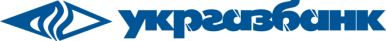 Ліцензія:ПУБЛІЧНЕ АКЦІОНЕРНЕ ТОВАРИСТВО АКЦІОНЕРНИЙ БАНК «УКРГАЗБАНК»Ліцензія НБУ № 123 від 06.10.2011Адреса державної реєстрації банку:03087, м. Київ, вул. Єреванська, 1Поштова адреса банку:01004 м. Київ , вул. Червоноармійська, 39Найменування структурного підрозділу Банку:відділення №Адреса:<$NPNAME$> <$NP1$>Довідковий центр (цілодобово)           0 800-309-000, 044 494-46-50www.ukrgasbank.comЗаява-Договір № ____про приєднання до Правил відкриття та обслуговування поточного рахунку фізичної особи, операції за яким здійснюються з використанням електронних платіжних засобів, та надання послуг за платіжними картками Публічним акціонерним товариством Акціонерним банком "УКРГАЗБАНК" (далі – Правила)Заява-Договір № ____про приєднання до Правил відкриття та обслуговування поточного рахунку фізичної особи, операції за яким здійснюються з використанням електронних платіжних засобів, та надання послуг за платіжними картками Публічним акціонерним товариством Акціонерним банком "УКРГАЗБАНК" (далі – Правила)Заява-Договір № ____про приєднання до Правил відкриття та обслуговування поточного рахунку фізичної особи, операції за яким здійснюються з використанням електронних платіжних засобів, та надання послуг за платіжними картками Публічним акціонерним товариством Акціонерним банком "УКРГАЗБАНК" (далі – Правила)Заява-Договір № ____про приєднання до Правил відкриття та обслуговування поточного рахунку фізичної особи, операції за яким здійснюються з використанням електронних платіжних засобів, та надання послуг за платіжними картками Публічним акціонерним товариством Акціонерним банком "УКРГАЗБАНК" (далі – Правила)Заява-Договір № ____про приєднання до Правил відкриття та обслуговування поточного рахунку фізичної особи, операції за яким здійснюються з використанням електронних платіжних засобів, та надання послуг за платіжними картками Публічним акціонерним товариством Акціонерним банком "УКРГАЗБАНК" (далі – Правила)Заява-Договір № ____про приєднання до Правил відкриття та обслуговування поточного рахунку фізичної особи, операції за яким здійснюються з використанням електронних платіжних засобів, та надання послуг за платіжними картками Публічним акціонерним товариством Акціонерним банком "УКРГАЗБАНК" (далі – Правила)Заява-Договір № ____про приєднання до Правил відкриття та обслуговування поточного рахунку фізичної особи, операції за яким здійснюються з використанням електронних платіжних засобів, та надання послуг за платіжними картками Публічним акціонерним товариством Акціонерним банком "УКРГАЗБАНК" (далі – Правила)Заява-Договір № ____про приєднання до Правил відкриття та обслуговування поточного рахунку фізичної особи, операції за яким здійснюються з використанням електронних платіжних засобів, та надання послуг за платіжними картками Публічним акціонерним товариством Акціонерним банком "УКРГАЗБАНК" (далі – Правила)Заява-Договір № ____про приєднання до Правил відкриття та обслуговування поточного рахунку фізичної особи, операції за яким здійснюються з використанням електронних платіжних засобів, та надання послуг за платіжними картками Публічним акціонерним товариством Акціонерним банком "УКРГАЗБАНК" (далі – Правила)Заява-Договір № ____про приєднання до Правил відкриття та обслуговування поточного рахунку фізичної особи, операції за яким здійснюються з використанням електронних платіжних засобів, та надання послуг за платіжними картками Публічним акціонерним товариством Акціонерним банком "УКРГАЗБАНК" (далі – Правила)Персональні дані.Персональні дані.Персональні дані.Персональні дані.Персональні дані.Персональні дані.Персональні дані.Персональні дані.Персональні дані.Персональні дані.П.І.Б. клієнтаІм’я та прізвище латиницеюІм’я та прізвище латиницеюІм’я та прізвище латиницеюПаспортний документ:РНОКПП (ІПН)ГромадянствоГромадянствоАдреса реєстрації:РезидентРезидентАдреса листування:Слово-парольСлово-парольМісце працевлаштування:Прошу відкрити поточний рахунок 2620Прошу відкрити поточний рахунок 2620Прошу відкрити поточний рахунок 2620Прошу відкрити поточний рахунок 2620Прошу відкрити поточний рахунок 2620Прошу відкрити поточний рахунок 2620 в гривні/в доларах США/ в євро в гривні/в доларах США/ в євро в гривні/в доларах США/ в євро в гривні/в доларах США/ в євроЗамовлені Продукти:Пакет:Пакет:Пакет:Пакет:Пакет:Пакет:Субрахунок:Субрахунок:Субрахунок:1.2.3.(запис додається, в залежності від кількості обраних продуктів, текст цього роз’яснення видаляється)(запис додається, в залежності від кількості обраних продуктів, текст цього роз’яснення видаляється)(запис додається, в залежності від кількості обраних продуктів, текст цього роз’яснення видаляється)(запис додається, в залежності від кількості обраних продуктів, текст цього роз’яснення видаляється)(запис додається, в залежності від кількості обраних продуктів, текст цього роз’яснення видаляється)(запис додається, в залежності від кількості обраних продуктів, текст цього роз’яснення видаляється)(запис додається, в залежності від кількості обраних продуктів, текст цього роз’яснення видаляється)(запис додається, в залежності від кількості обраних продуктів, текст цього роз’яснення видаляється)(запис додається, в залежності від кількості обраних продуктів, текст цього роз’яснення видаляється)Додаткові послуги: sms-bankingМоб. номер: +380  sms-bankingМоб. номер: +380  sms-bankingМоб. номер: +380  sms-bankingМоб. номер: +380  Поліс медичного страхування за кордоном Поліс медичного страхування за кордоном «Консьєрж –сервіс» «Консьєрж –сервіс» «Консьєрж –сервіс»Додаткові послуги: смарт-картка смарт-картка смарт-картка смарт-картка картка MasterCard Virtual картка MasterCard Virtual(запис додається, в залежності від кількості наявних продуктів текст цього роз’яснення видаляється,)(запис додається, в залежності від кількості наявних продуктів текст цього роз’яснення видаляється,)(запис додається, в залежності від кількості наявних продуктів текст цього роз’яснення видаляється,)Додаткова інформація про клієнта:Додаткова інформація про клієнта:Додаткова інформація про клієнта:Додаткова інформація про клієнта:Додаткова інформація про клієнта:Додаткова інформація про клієнта:Додаткова інформація про клієнта:Додаткова інформація про клієнта:Додаткова інформація про клієнта:Додаткова інформація про клієнта:Країна народження:Країна народження:Місце народження:Місце народження:Місце народження:Джерело надходження коштів на рахунки:Джерело надходження коштів на рахунки:Обсяг надходження коштів (планово):Обсяг надходження коштів (планово):Обсяг надходження коштів (планово):Джерела походження власних коштів:Джерела походження власних коштів:Сума середньомісячного сукупного доходу:Сума середньомісячного сукупного доходу:Сума середньомісячного сукупного доходу:Наявність рухомого/нерухомого майна:Наявність рухомого/нерухомого майна:Наявність кредитів/депозитів в інших банках:Наявність кредитів/депозитів в інших банках:Наявність кредитів/депозитів в інших банках:Наявність цінних паперів у власності:Наявність цінних паперів у власності:Банківські послуги якими планую користуватись:Банківські послуги якими планую користуватись:Банківські послуги якими планую користуватись:Зазначити «так» якщо Ви:Зазначити «так» якщо Ви:Зазначити «так» якщо Ви:Зазначити «так» якщо Ви:Зазначити «так» якщо Ви:Зазначити «так» якщо Ви:Зазначити «так» якщо Ви:Зазначити «так» якщо Ви:Зазначити «так» якщо Ви:Зазначити «так» якщо Ви:Належите до пов‘язаних осіб по відношенню до АБ "УКРГАЗБАНК" відповідно до норм Податкового кодексу УкраїниНалежите до пов‘язаних осіб по відношенню до АБ "УКРГАЗБАНК" відповідно до норм Податкового кодексу УкраїниНалежите до пов‘язаних осіб по відношенню до АБ "УКРГАЗБАНК" відповідно до норм Податкового кодексу УкраїниНалежите до пов‘язаних осіб по відношенню до АБ "УКРГАЗБАНК" відповідно до норм Податкового кодексу УкраїниНалежите до пов‘язаних осіб по відношенню до АБ "УКРГАЗБАНК" відповідно до норм Податкового кодексу УкраїниНалежите до пов‘язаних осіб по відношенню до АБ "УКРГАЗБАНК" відповідно до норм Податкового кодексу УкраїниНалежите до пов‘язаних осіб по відношенню до АБ "УКРГАЗБАНК" відповідно до норм Податкового кодексу УкраїниНалежите до пов‘язаних осіб по відношенню до АБ "УКРГАЗБАНК" відповідно до норм Податкового кодексу України Так ТакНалежите до публічних діячів, або до осіб, пов’язаних з публічними діячамиНалежите до публічних діячів, або до осіб, пов’язаних з публічними діячамиНалежите до публічних діячів, або до осіб, пов’язаних з публічними діячамиНалежите до публічних діячів, або до осіб, пов’язаних з публічними діячамиНалежите до публічних діячів, або до осіб, пов’язаних з публічними діячамиНалежите до публічних діячів, або до осіб, пов’язаних з публічними діячамиНалежите до публічних діячів, або до осіб, пов’язаних з публічними діячамиНалежите до публічних діячів, або до осіб, пов’язаних з публічними діячами Так ТакНаявність статусу (свідоцтва) підприємця або особи, яка проводить незалежну професійну діяльність?Наявність статусу (свідоцтва) підприємця або особи, яка проводить незалежну професійну діяльність?Наявність статусу (свідоцтва) підприємця або особи, яка проводить незалежну професійну діяльність?Наявність статусу (свідоцтва) підприємця або особи, яка проводить незалежну професійну діяльність?Наявність статусу (свідоцтва) підприємця або особи, яка проводить незалежну професійну діяльність?Наявність статусу (свідоцтва) підприємця або особи, яка проводить незалежну професійну діяльність?Наявність статусу (свідоцтва) підприємця або особи, яка проводить незалежну професійну діяльність?Наявність статусу (свідоцтва) підприємця або особи, яка проводить незалежну професійну діяльність? Так ТакВиконання вимог Закону України США «Про оподаткування іноземних рахунків» (ФАТКА). Виконання вимог Закону України США «Про оподаткування іноземних рахунків» (ФАТКА). Виконання вимог Закону України США «Про оподаткування іноземних рахунків» (ФАТКА). Виконання вимог Закону України США «Про оподаткування іноземних рахунків» (ФАТКА). Виконання вимог Закону України США «Про оподаткування іноземних рахунків» (ФАТКА). Виконання вимог Закону України США «Про оподаткування іноземних рахунків» (ФАТКА). Виконання вимог Закону України США «Про оподаткування іноземних рахунків» (ФАТКА). Виконання вимог Закону України США «Про оподаткування іноземних рахунків» (ФАТКА). Виконання вимог Закону України США «Про оподаткування іноземних рахунків» (ФАТКА). Виконання вимог Закону України США «Про оподаткування іноземних рахунків» (ФАТКА). громадянин США  Такподатковий резидент США  Такподатковий резидент США  Такподатковий резидент США  Такподатковий резидент США  ТакВ разі, якщо "ТАК" - необхідно надати форму W9)В разі, якщо "ТАК" - необхідно надати форму W9)В разі, якщо "ТАК" - необхідно надати форму W9)В разі, якщо "ТАК" - необхідно надати форму W9)В разі, якщо "ТАК" - необхідно надати форму W9)місце Вашого народження США  Такмісце Вашого народження США  ТакВ разі, якщо "ТАК" - необхідно надати форму 8BEN та письмові пояснення щодо відсутності громадянства СШАВ разі, якщо "ТАК" - необхідно надати форму 8BEN та письмові пояснення щодо відсутності громадянства СШАВ разі, якщо "ТАК" - необхідно надати форму 8BEN та письмові пояснення щодо відсутності громадянства СШАВ разі, якщо "ТАК" - необхідно надати форму 8BEN та письмові пояснення щодо відсутності громадянства СШАВ разі, якщо "ТАК" - необхідно надати форму 8BEN та письмові пояснення щодо відсутності громадянства СШАВ разі, якщо "ТАК" - необхідно надати форму 8BEN та письмові пояснення щодо відсутності громадянства СШАВ разі, якщо "ТАК" - необхідно надати форму 8BEN та письмові пояснення щодо відсутності громадянства СШАВ разі, якщо "ТАК" - необхідно надати форму 8BEN та письмові пояснення щодо відсутності громадянства СШАмаєте місце реєстрації або місце перебування в США та/або документ, що посвідчує особу, виданий в США, та/або телефон/поштову адресу/факс, що зареєстровані в США  Такмаєте місце реєстрації або місце перебування в США та/або документ, що посвідчує особу, виданий в США, та/або телефон/поштову адресу/факс, що зареєстровані в США  Такмаєте місце реєстрації або місце перебування в США та/або документ, що посвідчує особу, виданий в США, та/або телефон/поштову адресу/факс, що зареєстровані в США  Такмаєте місце реєстрації або місце перебування в США та/або документ, що посвідчує особу, виданий в США, та/або телефон/поштову адресу/факс, що зареєстровані в США  ТакВ разі, якщо "ТАК", необхідно надати письмові пояснення, з яких чітко можна дійти висновку, що клієнт не є податковим резидентом США (тобто відсутнє громадянство США, відсутній ідентифікаційний податковий номер США)В разі, якщо "ТАК", необхідно надати письмові пояснення, з яких чітко можна дійти висновку, що клієнт не є податковим резидентом США (тобто відсутнє громадянство США, відсутній ідентифікаційний податковий номер США)В разі, якщо "ТАК", необхідно надати письмові пояснення, з яких чітко можна дійти висновку, що клієнт не є податковим резидентом США (тобто відсутнє громадянство США, відсутній ідентифікаційний податковий номер США)В разі, якщо "ТАК", необхідно надати письмові пояснення, з яких чітко можна дійти висновку, що клієнт не є податковим резидентом США (тобто відсутнє громадянство США, відсутній ідентифікаційний податковий номер США)В разі, якщо "ТАК", необхідно надати письмові пояснення, з яких чітко можна дійти висновку, що клієнт не є податковим резидентом США (тобто відсутнє громадянство США, відсутній ідентифікаційний податковий номер США)В разі, якщо "ТАК", необхідно надати письмові пояснення, з яких чітко можна дійти висновку, що клієнт не є податковим резидентом США (тобто відсутнє громадянство США, відсутній ідентифікаційний податковий номер США)2. Загальні положення2. Загальні положення2. Загальні положення2. Загальні положення2. Загальні положення2. Загальні положення2. Загальні положення2. Загальні положення2. Загальні положення2. Загальні положення2.1 Ця Заява-Договір разом з Правилами, Тарифним планом, умовами банківських Продуктів/Пакетів (що всі розміщені на Сайті Банку), є договором комплексного банківського обслуговування (далі – Договір), укладеним між АБ «УКРГАЗБАНК», реквізити якого визначені у Правилах, та Клієнтом, реквізити якого зазначені у цій Заяві-Договорі (далі – разом Сторони Договору). 2.1 Ця Заява-Договір разом з Правилами, Тарифним планом, умовами банківських Продуктів/Пакетів (що всі розміщені на Сайті Банку), є договором комплексного банківського обслуговування (далі – Договір), укладеним між АБ «УКРГАЗБАНК», реквізити якого визначені у Правилах, та Клієнтом, реквізити якого зазначені у цій Заяві-Договорі (далі – разом Сторони Договору). 2.1 Ця Заява-Договір разом з Правилами, Тарифним планом, умовами банківських Продуктів/Пакетів (що всі розміщені на Сайті Банку), є договором комплексного банківського обслуговування (далі – Договір), укладеним між АБ «УКРГАЗБАНК», реквізити якого визначені у Правилах, та Клієнтом, реквізити якого зазначені у цій Заяві-Договорі (далі – разом Сторони Договору). 2.1 Ця Заява-Договір разом з Правилами, Тарифним планом, умовами банківських Продуктів/Пакетів (що всі розміщені на Сайті Банку), є договором комплексного банківського обслуговування (далі – Договір), укладеним між АБ «УКРГАЗБАНК», реквізити якого визначені у Правилах, та Клієнтом, реквізити якого зазначені у цій Заяві-Договорі (далі – разом Сторони Договору). 2.1 Ця Заява-Договір разом з Правилами, Тарифним планом, умовами банківських Продуктів/Пакетів (що всі розміщені на Сайті Банку), є договором комплексного банківського обслуговування (далі – Договір), укладеним між АБ «УКРГАЗБАНК», реквізити якого визначені у Правилах, та Клієнтом, реквізити якого зазначені у цій Заяві-Договорі (далі – разом Сторони Договору). 2.1 Ця Заява-Договір разом з Правилами, Тарифним планом, умовами банківських Продуктів/Пакетів (що всі розміщені на Сайті Банку), є договором комплексного банківського обслуговування (далі – Договір), укладеним між АБ «УКРГАЗБАНК», реквізити якого визначені у Правилах, та Клієнтом, реквізити якого зазначені у цій Заяві-Договорі (далі – разом Сторони Договору). 2.1 Ця Заява-Договір разом з Правилами, Тарифним планом, умовами банківських Продуктів/Пакетів (що всі розміщені на Сайті Банку), є договором комплексного банківського обслуговування (далі – Договір), укладеним між АБ «УКРГАЗБАНК», реквізити якого визначені у Правилах, та Клієнтом, реквізити якого зазначені у цій Заяві-Договорі (далі – разом Сторони Договору). 2.1 Ця Заява-Договір разом з Правилами, Тарифним планом, умовами банківських Продуктів/Пакетів (що всі розміщені на Сайті Банку), є договором комплексного банківського обслуговування (далі – Договір), укладеним між АБ «УКРГАЗБАНК», реквізити якого визначені у Правилах, та Клієнтом, реквізити якого зазначені у цій Заяві-Договорі (далі – разом Сторони Договору). 2.1 Ця Заява-Договір разом з Правилами, Тарифним планом, умовами банківських Продуктів/Пакетів (що всі розміщені на Сайті Банку), є договором комплексного банківського обслуговування (далі – Договір), укладеним між АБ «УКРГАЗБАНК», реквізити якого визначені у Правилах, та Клієнтом, реквізити якого зазначені у цій Заяві-Договорі (далі – разом Сторони Договору). 2.1 Ця Заява-Договір разом з Правилами, Тарифним планом, умовами банківських Продуктів/Пакетів (що всі розміщені на Сайті Банку), є договором комплексного банківського обслуговування (далі – Договір), укладеним між АБ «УКРГАЗБАНК», реквізити якого визначені у Правилах, та Клієнтом, реквізити якого зазначені у цій Заяві-Договорі (далі – разом Сторони Договору). 3. Заяви та підтвердження3. Заяви та підтвердження3. Заяви та підтвердження3. Заяви та підтвердження3. Заяви та підтвердження3. Заяви та підтвердження3. Заяви та підтвердження3. Заяви та підтвердження3. Заяви та підтвердження3. Заяви та підтвердження3.1 Підтверджую, що я ознайомлений з довідкою про систему гарантування вкладів фізичних осіб, є додатком до Порядку здійснення Фондом захисту прав та охоронюваних законом інтересів вкладників, затвердженого рішенням виконавчої дирекції Фонду від 26.05.2016 № 825, основними її положеннями, зазначеними нижче, та засвідчую окремими підписом це підтвердження.3.1 Підтверджую, що я ознайомлений з довідкою про систему гарантування вкладів фізичних осіб, є додатком до Порядку здійснення Фондом захисту прав та охоронюваних законом інтересів вкладників, затвердженого рішенням виконавчої дирекції Фонду від 26.05.2016 № 825, основними її положеннями, зазначеними нижче, та засвідчую окремими підписом це підтвердження.3.1 Підтверджую, що я ознайомлений з довідкою про систему гарантування вкладів фізичних осіб, є додатком до Порядку здійснення Фондом захисту прав та охоронюваних законом інтересів вкладників, затвердженого рішенням виконавчої дирекції Фонду від 26.05.2016 № 825, основними її положеннями, зазначеними нижче, та засвідчую окремими підписом це підтвердження.3.1 Підтверджую, що я ознайомлений з довідкою про систему гарантування вкладів фізичних осіб, є додатком до Порядку здійснення Фондом захисту прав та охоронюваних законом інтересів вкладників, затвердженого рішенням виконавчої дирекції Фонду від 26.05.2016 № 825, основними її положеннями, зазначеними нижче, та засвідчую окремими підписом це підтвердження.3.1 Підтверджую, що я ознайомлений з довідкою про систему гарантування вкладів фізичних осіб, є додатком до Порядку здійснення Фондом захисту прав та охоронюваних законом інтересів вкладників, затвердженого рішенням виконавчої дирекції Фонду від 26.05.2016 № 825, основними її положеннями, зазначеними нижче, та засвідчую окремими підписом це підтвердження.3.1 Підтверджую, що я ознайомлений з довідкою про систему гарантування вкладів фізичних осіб, є додатком до Порядку здійснення Фондом захисту прав та охоронюваних законом інтересів вкладників, затвердженого рішенням виконавчої дирекції Фонду від 26.05.2016 № 825, основними її положеннями, зазначеними нижче, та засвідчую окремими підписом це підтвердження.3.1 Підтверджую, що я ознайомлений з довідкою про систему гарантування вкладів фізичних осіб, є додатком до Порядку здійснення Фондом захисту прав та охоронюваних законом інтересів вкладників, затвердженого рішенням виконавчої дирекції Фонду від 26.05.2016 № 825, основними її положеннями, зазначеними нижче, та засвідчую окремими підписом це підтвердження.3.1 Підтверджую, що я ознайомлений з довідкою про систему гарантування вкладів фізичних осіб, є додатком до Порядку здійснення Фондом захисту прав та охоронюваних законом інтересів вкладників, затвердженого рішенням виконавчої дирекції Фонду від 26.05.2016 № 825, основними її положеннями, зазначеними нижче, та засвідчую окремими підписом це підтвердження.3.1 Підтверджую, що я ознайомлений з довідкою про систему гарантування вкладів фізичних осіб, є додатком до Порядку здійснення Фондом захисту прав та охоронюваних законом інтересів вкладників, затвердженого рішенням виконавчої дирекції Фонду від 26.05.2016 № 825, основними її положеннями, зазначеними нижче, та засвідчую окремими підписом це підтвердження.3.1 Підтверджую, що я ознайомлений з довідкою про систему гарантування вкладів фізичних осіб, є додатком до Порядку здійснення Фондом захисту прав та охоронюваних законом інтересів вкладників, затвердженого рішенням виконавчої дирекції Фонду від 26.05.2016 № 825, основними її положеннями, зазначеними нижче, та засвідчую окремими підписом це підтвердження.3.2 Умови гарантування Фондом гарантування вкладів фізичних осіб (далі – Фонд) відшкодування коштів, що обліковуються на Рахунку, визначені Законом України «Про систему гарантування вкладів фізичних осіб» та нормативними актами Фонду.3.3 Умови, за яких Фонд не відшкодовує кошти, визначені частиною четвертою статті 26 Закону України «Про систему гарантування вкладів фізичних осіб» та нормативними актами Фонду та розміщені на офіційній сторінці Фонду в мережі Інтернет за посиланням http:/www.fg.gov.ua.3.4 Інформація щодо суми граничного розміру відшкодування розміщена на офіційній сторінці Фонду в мережі Інтернет за посиланням http:/www.fg.gov.ua.3.5 Нарахування процентів за Договором припиняється у день початку процедури виведення Фондом Банку з ринку (у разі прийняття Національним банком України рішення про відкликання банківської ліцензії та ліквідацію Банку з підстав, визначених частиною другою статті 77 Закону України «Про банки і банківську діяльність», - у день прийняття рішення про відкликання банківської ліцензії та ліквідацію Банку).3.6 Відшкодування коштів в іноземній валюті відбувається у національній валюті України після перерахування суми таких коштів за офіційним курсом гривні до іноземних валют, встановленим Національним банком України на день початку процедури виведення Банку з ринку та здійснення тимчасової адміністрації відповідно до статті 36 Закону України «Про систему гарантування вкладів фізичних осіб» (у разі прийняття Національним банком України рішення про відкликання банківської ліцензії та ліквідацію Банку з підстав, визначених частиною другою статті 77 Закону України «Про банки і банківську діяльність», - у день прийняття рішення про відкликання банківської ліцензії та ліквідацію Банку).3.2 Умови гарантування Фондом гарантування вкладів фізичних осіб (далі – Фонд) відшкодування коштів, що обліковуються на Рахунку, визначені Законом України «Про систему гарантування вкладів фізичних осіб» та нормативними актами Фонду.3.3 Умови, за яких Фонд не відшкодовує кошти, визначені частиною четвертою статті 26 Закону України «Про систему гарантування вкладів фізичних осіб» та нормативними актами Фонду та розміщені на офіційній сторінці Фонду в мережі Інтернет за посиланням http:/www.fg.gov.ua.3.4 Інформація щодо суми граничного розміру відшкодування розміщена на офіційній сторінці Фонду в мережі Інтернет за посиланням http:/www.fg.gov.ua.3.5 Нарахування процентів за Договором припиняється у день початку процедури виведення Фондом Банку з ринку (у разі прийняття Національним банком України рішення про відкликання банківської ліцензії та ліквідацію Банку з підстав, визначених частиною другою статті 77 Закону України «Про банки і банківську діяльність», - у день прийняття рішення про відкликання банківської ліцензії та ліквідацію Банку).3.6 Відшкодування коштів в іноземній валюті відбувається у національній валюті України після перерахування суми таких коштів за офіційним курсом гривні до іноземних валют, встановленим Національним банком України на день початку процедури виведення Банку з ринку та здійснення тимчасової адміністрації відповідно до статті 36 Закону України «Про систему гарантування вкладів фізичних осіб» (у разі прийняття Національним банком України рішення про відкликання банківської ліцензії та ліквідацію Банку з підстав, визначених частиною другою статті 77 Закону України «Про банки і банківську діяльність», - у день прийняття рішення про відкликання банківської ліцензії та ліквідацію Банку).3.2 Умови гарантування Фондом гарантування вкладів фізичних осіб (далі – Фонд) відшкодування коштів, що обліковуються на Рахунку, визначені Законом України «Про систему гарантування вкладів фізичних осіб» та нормативними актами Фонду.3.3 Умови, за яких Фонд не відшкодовує кошти, визначені частиною четвертою статті 26 Закону України «Про систему гарантування вкладів фізичних осіб» та нормативними актами Фонду та розміщені на офіційній сторінці Фонду в мережі Інтернет за посиланням http:/www.fg.gov.ua.3.4 Інформація щодо суми граничного розміру відшкодування розміщена на офіційній сторінці Фонду в мережі Інтернет за посиланням http:/www.fg.gov.ua.3.5 Нарахування процентів за Договором припиняється у день початку процедури виведення Фондом Банку з ринку (у разі прийняття Національним банком України рішення про відкликання банківської ліцензії та ліквідацію Банку з підстав, визначених частиною другою статті 77 Закону України «Про банки і банківську діяльність», - у день прийняття рішення про відкликання банківської ліцензії та ліквідацію Банку).3.6 Відшкодування коштів в іноземній валюті відбувається у національній валюті України після перерахування суми таких коштів за офіційним курсом гривні до іноземних валют, встановленим Національним банком України на день початку процедури виведення Банку з ринку та здійснення тимчасової адміністрації відповідно до статті 36 Закону України «Про систему гарантування вкладів фізичних осіб» (у разі прийняття Національним банком України рішення про відкликання банківської ліцензії та ліквідацію Банку з підстав, визначених частиною другою статті 77 Закону України «Про банки і банківську діяльність», - у день прийняття рішення про відкликання банківської ліцензії та ліквідацію Банку).3.2 Умови гарантування Фондом гарантування вкладів фізичних осіб (далі – Фонд) відшкодування коштів, що обліковуються на Рахунку, визначені Законом України «Про систему гарантування вкладів фізичних осіб» та нормативними актами Фонду.3.3 Умови, за яких Фонд не відшкодовує кошти, визначені частиною четвертою статті 26 Закону України «Про систему гарантування вкладів фізичних осіб» та нормативними актами Фонду та розміщені на офіційній сторінці Фонду в мережі Інтернет за посиланням http:/www.fg.gov.ua.3.4 Інформація щодо суми граничного розміру відшкодування розміщена на офіційній сторінці Фонду в мережі Інтернет за посиланням http:/www.fg.gov.ua.3.5 Нарахування процентів за Договором припиняється у день початку процедури виведення Фондом Банку з ринку (у разі прийняття Національним банком України рішення про відкликання банківської ліцензії та ліквідацію Банку з підстав, визначених частиною другою статті 77 Закону України «Про банки і банківську діяльність», - у день прийняття рішення про відкликання банківської ліцензії та ліквідацію Банку).3.6 Відшкодування коштів в іноземній валюті відбувається у національній валюті України після перерахування суми таких коштів за офіційним курсом гривні до іноземних валют, встановленим Національним банком України на день початку процедури виведення Банку з ринку та здійснення тимчасової адміністрації відповідно до статті 36 Закону України «Про систему гарантування вкладів фізичних осіб» (у разі прийняття Національним банком України рішення про відкликання банківської ліцензії та ліквідацію Банку з підстав, визначених частиною другою статті 77 Закону України «Про банки і банківську діяльність», - у день прийняття рішення про відкликання банківської ліцензії та ліквідацію Банку).3.2 Умови гарантування Фондом гарантування вкладів фізичних осіб (далі – Фонд) відшкодування коштів, що обліковуються на Рахунку, визначені Законом України «Про систему гарантування вкладів фізичних осіб» та нормативними актами Фонду.3.3 Умови, за яких Фонд не відшкодовує кошти, визначені частиною четвертою статті 26 Закону України «Про систему гарантування вкладів фізичних осіб» та нормативними актами Фонду та розміщені на офіційній сторінці Фонду в мережі Інтернет за посиланням http:/www.fg.gov.ua.3.4 Інформація щодо суми граничного розміру відшкодування розміщена на офіційній сторінці Фонду в мережі Інтернет за посиланням http:/www.fg.gov.ua.3.5 Нарахування процентів за Договором припиняється у день початку процедури виведення Фондом Банку з ринку (у разі прийняття Національним банком України рішення про відкликання банківської ліцензії та ліквідацію Банку з підстав, визначених частиною другою статті 77 Закону України «Про банки і банківську діяльність», - у день прийняття рішення про відкликання банківської ліцензії та ліквідацію Банку).3.6 Відшкодування коштів в іноземній валюті відбувається у національній валюті України після перерахування суми таких коштів за офіційним курсом гривні до іноземних валют, встановленим Національним банком України на день початку процедури виведення Банку з ринку та здійснення тимчасової адміністрації відповідно до статті 36 Закону України «Про систему гарантування вкладів фізичних осіб» (у разі прийняття Національним банком України рішення про відкликання банківської ліцензії та ліквідацію Банку з підстав, визначених частиною другою статті 77 Закону України «Про банки і банківську діяльність», - у день прийняття рішення про відкликання банківської ліцензії та ліквідацію Банку).3.2 Умови гарантування Фондом гарантування вкладів фізичних осіб (далі – Фонд) відшкодування коштів, що обліковуються на Рахунку, визначені Законом України «Про систему гарантування вкладів фізичних осіб» та нормативними актами Фонду.3.3 Умови, за яких Фонд не відшкодовує кошти, визначені частиною четвертою статті 26 Закону України «Про систему гарантування вкладів фізичних осіб» та нормативними актами Фонду та розміщені на офіційній сторінці Фонду в мережі Інтернет за посиланням http:/www.fg.gov.ua.3.4 Інформація щодо суми граничного розміру відшкодування розміщена на офіційній сторінці Фонду в мережі Інтернет за посиланням http:/www.fg.gov.ua.3.5 Нарахування процентів за Договором припиняється у день початку процедури виведення Фондом Банку з ринку (у разі прийняття Національним банком України рішення про відкликання банківської ліцензії та ліквідацію Банку з підстав, визначених частиною другою статті 77 Закону України «Про банки і банківську діяльність», - у день прийняття рішення про відкликання банківської ліцензії та ліквідацію Банку).3.6 Відшкодування коштів в іноземній валюті відбувається у національній валюті України після перерахування суми таких коштів за офіційним курсом гривні до іноземних валют, встановленим Національним банком України на день початку процедури виведення Банку з ринку та здійснення тимчасової адміністрації відповідно до статті 36 Закону України «Про систему гарантування вкладів фізичних осіб» (у разі прийняття Національним банком України рішення про відкликання банківської ліцензії та ліквідацію Банку з підстав, визначених частиною другою статті 77 Закону України «Про банки і банківську діяльність», - у день прийняття рішення про відкликання банківської ліцензії та ліквідацію Банку).3.2 Умови гарантування Фондом гарантування вкладів фізичних осіб (далі – Фонд) відшкодування коштів, що обліковуються на Рахунку, визначені Законом України «Про систему гарантування вкладів фізичних осіб» та нормативними актами Фонду.3.3 Умови, за яких Фонд не відшкодовує кошти, визначені частиною четвертою статті 26 Закону України «Про систему гарантування вкладів фізичних осіб» та нормативними актами Фонду та розміщені на офіційній сторінці Фонду в мережі Інтернет за посиланням http:/www.fg.gov.ua.3.4 Інформація щодо суми граничного розміру відшкодування розміщена на офіційній сторінці Фонду в мережі Інтернет за посиланням http:/www.fg.gov.ua.3.5 Нарахування процентів за Договором припиняється у день початку процедури виведення Фондом Банку з ринку (у разі прийняття Національним банком України рішення про відкликання банківської ліцензії та ліквідацію Банку з підстав, визначених частиною другою статті 77 Закону України «Про банки і банківську діяльність», - у день прийняття рішення про відкликання банківської ліцензії та ліквідацію Банку).3.6 Відшкодування коштів в іноземній валюті відбувається у національній валюті України після перерахування суми таких коштів за офіційним курсом гривні до іноземних валют, встановленим Національним банком України на день початку процедури виведення Банку з ринку та здійснення тимчасової адміністрації відповідно до статті 36 Закону України «Про систему гарантування вкладів фізичних осіб» (у разі прийняття Національним банком України рішення про відкликання банківської ліцензії та ліквідацію Банку з підстав, визначених частиною другою статті 77 Закону України «Про банки і банківську діяльність», - у день прийняття рішення про відкликання банківської ліцензії та ліквідацію Банку).3.2 Умови гарантування Фондом гарантування вкладів фізичних осіб (далі – Фонд) відшкодування коштів, що обліковуються на Рахунку, визначені Законом України «Про систему гарантування вкладів фізичних осіб» та нормативними актами Фонду.3.3 Умови, за яких Фонд не відшкодовує кошти, визначені частиною четвертою статті 26 Закону України «Про систему гарантування вкладів фізичних осіб» та нормативними актами Фонду та розміщені на офіційній сторінці Фонду в мережі Інтернет за посиланням http:/www.fg.gov.ua.3.4 Інформація щодо суми граничного розміру відшкодування розміщена на офіційній сторінці Фонду в мережі Інтернет за посиланням http:/www.fg.gov.ua.3.5 Нарахування процентів за Договором припиняється у день початку процедури виведення Фондом Банку з ринку (у разі прийняття Національним банком України рішення про відкликання банківської ліцензії та ліквідацію Банку з підстав, визначених частиною другою статті 77 Закону України «Про банки і банківську діяльність», - у день прийняття рішення про відкликання банківської ліцензії та ліквідацію Банку).3.6 Відшкодування коштів в іноземній валюті відбувається у національній валюті України після перерахування суми таких коштів за офіційним курсом гривні до іноземних валют, встановленим Національним банком України на день початку процедури виведення Банку з ринку та здійснення тимчасової адміністрації відповідно до статті 36 Закону України «Про систему гарантування вкладів фізичних осіб» (у разі прийняття Національним банком України рішення про відкликання банківської ліцензії та ліквідацію Банку з підстав, визначених частиною другою статті 77 Закону України «Про банки і банківську діяльність», - у день прийняття рішення про відкликання банківської ліцензії та ліквідацію Банку).3.2 Умови гарантування Фондом гарантування вкладів фізичних осіб (далі – Фонд) відшкодування коштів, що обліковуються на Рахунку, визначені Законом України «Про систему гарантування вкладів фізичних осіб» та нормативними актами Фонду.3.3 Умови, за яких Фонд не відшкодовує кошти, визначені частиною четвертою статті 26 Закону України «Про систему гарантування вкладів фізичних осіб» та нормативними актами Фонду та розміщені на офіційній сторінці Фонду в мережі Інтернет за посиланням http:/www.fg.gov.ua.3.4 Інформація щодо суми граничного розміру відшкодування розміщена на офіційній сторінці Фонду в мережі Інтернет за посиланням http:/www.fg.gov.ua.3.5 Нарахування процентів за Договором припиняється у день початку процедури виведення Фондом Банку з ринку (у разі прийняття Національним банком України рішення про відкликання банківської ліцензії та ліквідацію Банку з підстав, визначених частиною другою статті 77 Закону України «Про банки і банківську діяльність», - у день прийняття рішення про відкликання банківської ліцензії та ліквідацію Банку).3.6 Відшкодування коштів в іноземній валюті відбувається у національній валюті України після перерахування суми таких коштів за офіційним курсом гривні до іноземних валют, встановленим Національним банком України на день початку процедури виведення Банку з ринку та здійснення тимчасової адміністрації відповідно до статті 36 Закону України «Про систему гарантування вкладів фізичних осіб» (у разі прийняття Національним банком України рішення про відкликання банківської ліцензії та ліквідацію Банку з підстав, визначених частиною другою статті 77 Закону України «Про банки і банківську діяльність», - у день прийняття рішення про відкликання банківської ліцензії та ліквідацію Банку).3.2 Умови гарантування Фондом гарантування вкладів фізичних осіб (далі – Фонд) відшкодування коштів, що обліковуються на Рахунку, визначені Законом України «Про систему гарантування вкладів фізичних осіб» та нормативними актами Фонду.3.3 Умови, за яких Фонд не відшкодовує кошти, визначені частиною четвертою статті 26 Закону України «Про систему гарантування вкладів фізичних осіб» та нормативними актами Фонду та розміщені на офіційній сторінці Фонду в мережі Інтернет за посиланням http:/www.fg.gov.ua.3.4 Інформація щодо суми граничного розміру відшкодування розміщена на офіційній сторінці Фонду в мережі Інтернет за посиланням http:/www.fg.gov.ua.3.5 Нарахування процентів за Договором припиняється у день початку процедури виведення Фондом Банку з ринку (у разі прийняття Національним банком України рішення про відкликання банківської ліцензії та ліквідацію Банку з підстав, визначених частиною другою статті 77 Закону України «Про банки і банківську діяльність», - у день прийняття рішення про відкликання банківської ліцензії та ліквідацію Банку).3.6 Відшкодування коштів в іноземній валюті відбувається у національній валюті України після перерахування суми таких коштів за офіційним курсом гривні до іноземних валют, встановленим Національним банком України на день початку процедури виведення Банку з ринку та здійснення тимчасової адміністрації відповідно до статті 36 Закону України «Про систему гарантування вкладів фізичних осіб» (у разі прийняття Національним банком України рішення про відкликання банківської ліцензії та ліквідацію Банку з підстав, визначених частиною другою статті 77 Закону України «Про банки і банківську діяльність», - у день прийняття рішення про відкликання банківської ліцензії та ліквідацію Банку).3.7 Сторони підтверджують досягнення згоди щодо всіх істотних умов Заяви-Договору, що передбачені чинним законодавством України для договорів банківського рахунку фізичної особи, операції за якими, в тому числі, можуть здійснюватися з використання електронних платіжних засобів, та для кредитних договорів.3.7 Сторони підтверджують досягнення згоди щодо всіх істотних умов Заяви-Договору, що передбачені чинним законодавством України для договорів банківського рахунку фізичної особи, операції за якими, в тому числі, можуть здійснюватися з використання електронних платіжних засобів, та для кредитних договорів.3.7 Сторони підтверджують досягнення згоди щодо всіх істотних умов Заяви-Договору, що передбачені чинним законодавством України для договорів банківського рахунку фізичної особи, операції за якими, в тому числі, можуть здійснюватися з використання електронних платіжних засобів, та для кредитних договорів.3.7 Сторони підтверджують досягнення згоди щодо всіх істотних умов Заяви-Договору, що передбачені чинним законодавством України для договорів банківського рахунку фізичної особи, операції за якими, в тому числі, можуть здійснюватися з використання електронних платіжних засобів, та для кредитних договорів.3.7 Сторони підтверджують досягнення згоди щодо всіх істотних умов Заяви-Договору, що передбачені чинним законодавством України для договорів банківського рахунку фізичної особи, операції за якими, в тому числі, можуть здійснюватися з використання електронних платіжних засобів, та для кредитних договорів.3.7 Сторони підтверджують досягнення згоди щодо всіх істотних умов Заяви-Договору, що передбачені чинним законодавством України для договорів банківського рахунку фізичної особи, операції за якими, в тому числі, можуть здійснюватися з використання електронних платіжних засобів, та для кредитних договорів.3.7 Сторони підтверджують досягнення згоди щодо всіх істотних умов Заяви-Договору, що передбачені чинним законодавством України для договорів банківського рахунку фізичної особи, операції за якими, в тому числі, можуть здійснюватися з використання електронних платіжних засобів, та для кредитних договорів.3.7 Сторони підтверджують досягнення згоди щодо всіх істотних умов Заяви-Договору, що передбачені чинним законодавством України для договорів банківського рахунку фізичної особи, операції за якими, в тому числі, можуть здійснюватися з використання електронних платіжних засобів, та для кредитних договорів.3.7 Сторони підтверджують досягнення згоди щодо всіх істотних умов Заяви-Договору, що передбачені чинним законодавством України для договорів банківського рахунку фізичної особи, операції за якими, в тому числі, можуть здійснюватися з використання електронних платіжних засобів, та для кредитних договорів.3.7 Сторони підтверджують досягнення згоди щодо всіх істотних умов Заяви-Договору, що передбачені чинним законодавством України для договорів банківського рахунку фізичної особи, операції за якими, в тому числі, можуть здійснюватися з використання електронних платіжних засобів, та для кредитних договорів.(Друкується, якщо передбачено Продуктом, текст цього роз’яснення видаляється)(Друкується, якщо передбачено Продуктом, текст цього роз’яснення видаляється)(Друкується, якщо передбачено Продуктом, текст цього роз’яснення видаляється)(Друкується, якщо передбачено Продуктом, текст цього роз’яснення видаляється)(Друкується, якщо передбачено Продуктом, текст цього роз’яснення видаляється)(Друкується, якщо передбачено Продуктом, текст цього роз’яснення видаляється)(Друкується, якщо передбачено Продуктом, текст цього роз’яснення видаляється)(Друкується, якщо передбачено Продуктом, текст цього роз’яснення видаляється)(Друкується, якщо передбачено Продуктом, текст цього роз’яснення видаляється)(Друкується, якщо передбачено Продуктом, текст цього роз’яснення видаляється) - - - - - - - - - - - - - - - - - - - - - - - - - - - - - - - - - - - - - - - - - - - - - - - - - - - - - - - - - - - - - - - - - - -- - - - - - - - - - - - - - - - - - - - - - - - - - - - - - - - - - - - - - - - - - - - - -  - - - - - - - - - - - - - - - - - - - - - - - - - - - - - - - - - - - - - - - - - - - - - - - - - - - - - - - - - - - - - - - - - - -- - - - - - - - - - - - - - - - - - - - - - - - - - - - - - - - - - - - - - - - - - - - - -  - - - - - - - - - - - - - - - - - - - - - - - - - - - - - - - - - - - - - - - - - - - - - - - - - - - - - - - - - - - - - - - - - - -- - - - - - - - - - - - - - - - - - - - - - - - - - - - - - - - - - - - - - - - - - - - - -  - - - - - - - - - - - - - - - - - - - - - - - - - - - - - - - - - - - - - - - - - - - - - - - - - - - - - - - - - - - - - - - - - - -- - - - - - - - - - - - - - - - - - - - - - - - - - - - - - - - - - - - - - - - - - - - - -  - - - - - - - - - - - - - - - - - - - - - - - - - - - - - - - - - - - - - - - - - - - - - - - - - - - - - - - - - - - - - - - - - - -- - - - - - - - - - - - - - - - - - - - - - - - - - - - - - - - - - - - - - - - - - - - - -  - - - - - - - - - - - - - - - - - - - - - - - - - - - - - - - - - - - - - - - - - - - - - - - - - - - - - - - - - - - - - - - - - - -- - - - - - - - - - - - - - - - - - - - - - - - - - - - - - - - - - - - - - - - - - - - - -  - - - - - - - - - - - - - - - - - - - - - - - - - - - - - - - - - - - - - - - - - - - - - - - - - - - - - - - - - - - - - - - - - - -- - - - - - - - - - - - - - - - - - - - - - - - - - - - - - - - - - - - - - - - - - - - - -  - - - - - - - - - - - - - - - - - - - - - - - - - - - - - - - - - - - - - - - - - - - - - - - - - - - - - - - - - - - - - - - - - - -- - - - - - - - - - - - - - - - - - - - - - - - - - - - - - - - - - - - - - - - - - - - - -  - - - - - - - - - - - - - - - - - - - - - - - - - - - - - - - - - - - - - - - - - - - - - - - - - - - - - - - - - - - - - - - - - - -- - - - - - - - - - - - - - - - - - - - - - - - - - - - - - - - - - - - - - - - - - - - - -  - - - - - - - - - - - - - - - - - - - - - - - - - - - - - - - - - - - - - - - - - - - - - - - - - - - - - - - - - - - - - - - - - - -- - - - - - - - - - - - - - - - - - - - - - - - - - - - - - - - - - - - - - - - - - - - - - Договір добровільного страхування життя власника карткового рахунку № ____________Договір добровільного страхування життя власника карткового рахунку № ____________Договір добровільного страхування життя власника карткового рахунку № ____________Договір добровільного страхування життя власника карткового рахунку № ____________м. Оферти №_______ від _______ р.Оферти №_______ від _______ р.Дата:1. СТРАХОВИК2. СТРАХУВАЛЬНИК Адреса реєстрації:РНОКППТелефони, emailПаспортний документ3. ВИГОДОНАБУВАЧВигодонабувачем за цим Договором є АБ «УКРГАЗБАНК» в розмірі Заборгованості Страхувальника / Застрахованої особи перед Вигодонабувачем в межах Стрхової суми на оплачений період страхування.Вигодонабувачем за цим Договором є АБ «УКРГАЗБАНК» в розмірі Заборгованості Страхувальника / Застрахованої особи перед Вигодонабувачем в межах Стрхової суми на оплачений період страхування.Вигодонабувачем за цим Договором є АБ «УКРГАЗБАНК» в розмірі Заборгованості Страхувальника / Застрахованої особи перед Вигодонабувачем в межах Стрхової суми на оплачений період страхування.4. СТРАХОВИЙ ВИПАДОК4. СТРАХОВИЙ ВИПАДОК4. СТРАХОВИЙ ВИПАДОК4. СТРАХОВИЙ ВИПАДОК4.1. Смерть Застрахованої особи внаслідок нещасного випадку4.1. Смерть Застрахованої особи внаслідок нещасного випадку4.1. Смерть Застрахованої особи внаслідок нещасного випадку4.1. Смерть Застрахованої особи внаслідок нещасного випадку4.2. Стійка втрата працездатності, а саме: встановлення Застрахованій особі інвалідності І або ІІ групи внаслідок нещасного випадку4.2. Стійка втрата працездатності, а саме: встановлення Застрахованій особі інвалідності І або ІІ групи внаслідок нещасного випадку4.2. Стійка втрата працездатності, а саме: встановлення Застрахованій особі інвалідності І або ІІ групи внаслідок нещасного випадку4.2. Стійка втрата працездатності, а саме: встановлення Застрахованій особі інвалідності І або ІІ групи внаслідок нещасного випадку3.8 Мною отримана від Банку інформація, зазначена в частині другій статті 12 Закону України «Про фінансові послуги та державне регулювання ринків фінансових послуг», до підписання цієї Заяви-Договору.3.8 Мною отримана від Банку інформація, зазначена в частині другій статті 12 Закону України «Про фінансові послуги та державне регулювання ринків фінансових послуг», до підписання цієї Заяви-Договору.3.8 Мною отримана від Банку інформація, зазначена в частині другій статті 12 Закону України «Про фінансові послуги та державне регулювання ринків фінансових послуг», до підписання цієї Заяви-Договору.3.8 Мною отримана від Банку інформація, зазначена в частині другій статті 12 Закону України «Про фінансові послуги та державне регулювання ринків фінансових послуг», до підписання цієї Заяви-Договору.3.9 Цим надаю згоду на передачу інформації про кредитні операції до Кредитного реєстру НБУ та бюро кредитних історій згідно Правил.3.9 Цим надаю згоду на передачу інформації про кредитні операції до Кредитного реєстру НБУ та бюро кредитних історій згідно Правил.3.9 Цим надаю згоду на передачу інформації про кредитні операції до Кредитного реєстру НБУ та бюро кредитних історій згідно Правил.3.9 Цим надаю згоду на передачу інформації про кредитні операції до Кредитного реєстру НБУ та бюро кредитних історій згідно Правил.3.10 Прошу вважати наведений у цій Заяві-Договорі зразок мого підпису обов’язковим при здійсненні операцій за Рахунком та іншими рахунками, які відкриті або будуть відкриті мені у Банку.3.10 Прошу вважати наведений у цій Заяві-Договорі зразок мого підпису обов’язковим при здійсненні операцій за Рахунком та іншими рахунками, які відкриті або будуть відкриті мені у Банку.3.10 Прошу вважати наведений у цій Заяві-Договорі зразок мого підпису обов’язковим при здійсненні операцій за Рахунком та іншими рахунками, які відкриті або будуть відкриті мені у Банку.3.10 Прошу вважати наведений у цій Заяві-Договорі зразок мого підпису обов’язковим при здійсненні операцій за Рахунком та іншими рахунками, які відкриті або будуть відкриті мені у Банку.3.11 Надаю Банку право самостійно (без надання мною окремих розрахункових документів) в порядку та строки, визначені Правилами, списувати кошти на умовах договірного списання з будь-яких моїх субрахунків/рахунків.3.11 Надаю Банку право самостійно (без надання мною окремих розрахункових документів) в порядку та строки, визначені Правилами, списувати кошти на умовах договірного списання з будь-яких моїх субрахунків/рахунків.3.11 Надаю Банку право самостійно (без надання мною окремих розрахункових документів) в порядку та строки, визначені Правилами, списувати кошти на умовах договірного списання з будь-яких моїх субрахунків/рахунків.3.11 Надаю Банку право самостійно (без надання мною окремих розрахункових документів) в порядку та строки, визначені Правилами, списувати кошти на умовах договірного списання з будь-яких моїх субрахунків/рахунків.(Друкується, якщо передбачено Продуктом, текст цього роз’яснення видаляється )(Друкується, якщо передбачено Продуктом, текст цього роз’яснення видаляється )(Друкується, якщо передбачено Продуктом, текст цього роз’яснення видаляється )(Друкується, якщо передбачено Продуктом, текст цього роз’яснення видаляється )4. Паспорт споживчого кредиту4. Паспорт споживчого кредиту4. Паспорт споживчого кредиту4. Паспорт споживчого кредиту4. Паспорт споживчого кредиту4. Паспорт споживчого кредиту4. Паспорт споживчого кредиту4. Паспорт споживчого кредиту4. Паспорт споживчого кредиту4. Паспорт споживчого кредиту4. Паспорт споживчого кредиту4. Паспорт споживчого кредиту4. Паспорт споживчого кредиту4. Паспорт споживчого кредиту4. Паспорт споживчого кредиту4. Паспорт споживчого кредитуДоговір №Договір №Строк дії договоруСтрок дії договоруСтрок дії договоруСтрок дії договоруСтрок дії договоруСтрок дії договоруЗпоПрограма кредитуванняПрограма кредитуванняОрієнтовна сума кредитуОрієнтовна сума кредитуОрієнтовна сума кредитуОрієнтовна сума кредитуОрієнтовна сума кредитуОрієнтовна сума кредитуМета кредитуМета кредитуспоживчі ціліспоживчі ціліспоживчі ціліспоживчі ціліМожлива сума кредитуМожлива сума кредитуМожлива сума кредитуМожлива сума кредитуМожлива сума кредитуМожлива сума кредитуТип кредитуТип кредитуліміт дозволеного овердрафтуліміт дозволеного овердрафтуліміт дозволеного овердрафтуліміт дозволеного овердрафтуЩомісячний платіж по кредитуЩомісячний платіж по кредитуЩомісячний платіж по кредитуЩомісячний платіж по кредитуЩомісячний платіж по кредитуЩомісячний платіж по кредитуВалюта кредитуВалюта кредитунаціональна валюта України - гривнянаціональна валюта України - гривнянаціональна валюта України - гривнянаціональна валюта України - гривняПільговий періодПільговий періодПільговий періодПільговий періодПільговий періодПільговий періодСтрок кредитуванняСтрок кредитуванняВідсоткова ставкаВідсоткова ставкаВідсоткова ставкаВідсоткова ставкаВідсоткова ставкаВідсоткова ставкаПорядок надання кредитуПорядок надання кредитубезготівковийбезготівковийбезготівковийбезготівковийВідсоткова ставка на Пільговий періодВідсоткова ставка на Пільговий періодВідсоткова ставка на Пільговий періодВідсоткова ставка на Пільговий періодВідсоткова ставка на Пільговий періодВідсоткова ставка на Пільговий періодПогашення кредитуПогашення кредитув кінці строкув кінці строкув кінці строкув кінці строкуВідсоткова ставка на прострочену заборгованістьВідсоткова ставка на прострочену заборгованістьВідсоткова ставка на прострочену заборгованістьВідсоткова ставка на прострочену заборгованістьВідсоткова ставка на прострочену заборгованістьВідсоткова ставка на прострочену заборгованістьДострокове погашення кредитуДострокове погашення кредитубез обмеженьбез обмеженьбез обмеженьбез обмеженьКомісія за видачу/встановлення кредитуКомісія за видачу/встановлення кредитуКомісія за видачу/встановлення кредитуКомісія за видачу/встановлення кредитуКомісія за видачу/встановлення кредитуКомісія за видачу/встановлення кредитуЗабезпеченняЗабезпеченнябез забезпеченнябез забезпеченнябез забезпеченнябез забезпеченняЗагальні витрати за кредитомЗагальні витрати за кредитомЗагальні витрати за кредитомЗагальні витрати за кредитомЗагальні витрати за кредитомЗагальні витрати за кредитомЗагальні витрати за кредитомЗагальні витрати за кредитомЗагальні витрати за кредитомЗагальні витрати за кредитомВласний внесокВласний внесоквідсутнійвідсутнійвідсутнійвідсутнійРеальна відсоткова ставкаРеальна відсоткова ставкаРеальна відсоткова ставкаРеальна відсоткова ставкаРеальна відсоткова ставкаРеальна відсоткова ставкаТип відсоткової ставкиТип відсоткової ставкифіксованафіксованафіксованафіксованаВідсоткиВідсоткиВідсоткиВідсоткиВідсоткиВідсоткиПорядок сплати відсотківПорядок сплати відсотківщомісячнощомісячнощомісячнощомісячноКомісіїКомісіїКомісіїКомісіїКомісіїКомісіїДодаткові платежі (в т.ч. на користь третіх осіб)Додаткові платежі (в т.ч. на користь третіх осіб)РазомРазомРазомРазомРазомРазомЗастереження: наведені обчислення реальної річної процентної ставки та орієнтовної загальної вартості кредиту для Клієнта є репрезентативними та базуються на обраних ним умовах кредитування, викладених вище, і на припущенні, що договір про споживчий кредит залишатиметься дійсним протягом погодженого строку, а кредитодавець і Клієнт виконають свої обов’язки на умовах та у строки, визначені в договорі. 
Реальна річна процентна ставка обчислена на основі припущення, що процентна ставка та інші платежі за послуги кредитодавця залишатимуться незмінними та застосовуватимуться протягом строку дії договору про споживчий кредит.Застереження: наведені обчислення реальної річної процентної ставки та орієнтовної загальної вартості кредиту для Клієнта є репрезентативними та базуються на обраних ним умовах кредитування, викладених вище, і на припущенні, що договір про споживчий кредит залишатиметься дійсним протягом погодженого строку, а кредитодавець і Клієнт виконають свої обов’язки на умовах та у строки, визначені в договорі. 
Реальна річна процентна ставка обчислена на основі припущення, що процентна ставка та інші платежі за послуги кредитодавця залишатимуться незмінними та застосовуватимуться протягом строку дії договору про споживчий кредит.Застереження: наведені обчислення реальної річної процентної ставки та орієнтовної загальної вартості кредиту для Клієнта є репрезентативними та базуються на обраних ним умовах кредитування, викладених вище, і на припущенні, що договір про споживчий кредит залишатиметься дійсним протягом погодженого строку, а кредитодавець і Клієнт виконають свої обов’язки на умовах та у строки, визначені в договорі. 
Реальна річна процентна ставка обчислена на основі припущення, що процентна ставка та інші платежі за послуги кредитодавця залишатимуться незмінними та застосовуватимуться протягом строку дії договору про споживчий кредит.Застереження: наведені обчислення реальної річної процентної ставки та орієнтовної загальної вартості кредиту для Клієнта є репрезентативними та базуються на обраних ним умовах кредитування, викладених вище, і на припущенні, що договір про споживчий кредит залишатиметься дійсним протягом погодженого строку, а кредитодавець і Клієнт виконають свої обов’язки на умовах та у строки, визначені в договорі. 
Реальна річна процентна ставка обчислена на основі припущення, що процентна ставка та інші платежі за послуги кредитодавця залишатимуться незмінними та застосовуватимуться протягом строку дії договору про споживчий кредит.Застереження: наведені обчислення реальної річної процентної ставки та орієнтовної загальної вартості кредиту для Клієнта є репрезентативними та базуються на обраних ним умовах кредитування, викладених вище, і на припущенні, що договір про споживчий кредит залишатиметься дійсним протягом погодженого строку, а кредитодавець і Клієнт виконають свої обов’язки на умовах та у строки, визначені в договорі. 
Реальна річна процентна ставка обчислена на основі припущення, що процентна ставка та інші платежі за послуги кредитодавця залишатимуться незмінними та застосовуватимуться протягом строку дії договору про споживчий кредит.Застереження: наведені обчислення реальної річної процентної ставки та орієнтовної загальної вартості кредиту для Клієнта є репрезентативними та базуються на обраних ним умовах кредитування, викладених вище, і на припущенні, що договір про споживчий кредит залишатиметься дійсним протягом погодженого строку, а кредитодавець і Клієнт виконають свої обов’язки на умовах та у строки, визначені в договорі. 
Реальна річна процентна ставка обчислена на основі припущення, що процентна ставка та інші платежі за послуги кредитодавця залишатимуться незмінними та застосовуватимуться протягом строку дії договору про споживчий кредит.Застереження: наведені обчислення реальної річної процентної ставки та орієнтовної загальної вартості кредиту для Клієнта є репрезентативними та базуються на обраних ним умовах кредитування, викладених вище, і на припущенні, що договір про споживчий кредит залишатиметься дійсним протягом погодженого строку, а кредитодавець і Клієнт виконають свої обов’язки на умовах та у строки, визначені в договорі. 
Реальна річна процентна ставка обчислена на основі припущення, що процентна ставка та інші платежі за послуги кредитодавця залишатимуться незмінними та застосовуватимуться протягом строку дії договору про споживчий кредит.Застереження: наведені обчислення реальної річної процентної ставки та орієнтовної загальної вартості кредиту для Клієнта є репрезентативними та базуються на обраних ним умовах кредитування, викладених вище, і на припущенні, що договір про споживчий кредит залишатиметься дійсним протягом погодженого строку, а кредитодавець і Клієнт виконають свої обов’язки на умовах та у строки, визначені в договорі. 
Реальна річна процентна ставка обчислена на основі припущення, що процентна ставка та інші платежі за послуги кредитодавця залишатимуться незмінними та застосовуватимуться протягом строку дії договору про споживчий кредит.Застереження: наведені обчислення реальної річної процентної ставки та орієнтовної загальної вартості кредиту для Клієнта є репрезентативними та базуються на обраних ним умовах кредитування, викладених вище, і на припущенні, що договір про споживчий кредит залишатиметься дійсним протягом погодженого строку, а кредитодавець і Клієнт виконають свої обов’язки на умовах та у строки, визначені в договорі. 
Реальна річна процентна ставка обчислена на основі припущення, що процентна ставка та інші платежі за послуги кредитодавця залишатимуться незмінними та застосовуватимуться протягом строку дії договору про споживчий кредит.Застереження: наведені обчислення реальної річної процентної ставки та орієнтовної загальної вартості кредиту для Клієнта є репрезентативними та базуються на обраних ним умовах кредитування, викладених вище, і на припущенні, що договір про споживчий кредит залишатиметься дійсним протягом погодженого строку, а кредитодавець і Клієнт виконають свої обов’язки на умовах та у строки, визначені в договорі. 
Реальна річна процентна ставка обчислена на основі припущення, що процентна ставка та інші платежі за послуги кредитодавця залишатимуться незмінними та застосовуватимуться протягом строку дії договору про споживчий кредит.Застереження: наведені обчислення реальної річної процентної ставки та орієнтовної загальної вартості кредиту для Клієнта є репрезентативними та базуються на обраних ним умовах кредитування, викладених вище, і на припущенні, що договір про споживчий кредит залишатиметься дійсним протягом погодженого строку, а кредитодавець і Клієнт виконають свої обов’язки на умовах та у строки, визначені в договорі. 
Реальна річна процентна ставка обчислена на основі припущення, що процентна ставка та інші платежі за послуги кредитодавця залишатимуться незмінними та застосовуватимуться протягом строку дії договору про споживчий кредит.Застереження: наведені обчислення реальної річної процентної ставки та орієнтовної загальної вартості кредиту для Клієнта є репрезентативними та базуються на обраних ним умовах кредитування, викладених вище, і на припущенні, що договір про споживчий кредит залишатиметься дійсним протягом погодженого строку, а кредитодавець і Клієнт виконають свої обов’язки на умовах та у строки, визначені в договорі. 
Реальна річна процентна ставка обчислена на основі припущення, що процентна ставка та інші платежі за послуги кредитодавця залишатимуться незмінними та застосовуватимуться протягом строку дії договору про споживчий кредит.Застереження: наведені обчислення реальної річної процентної ставки та орієнтовної загальної вартості кредиту для Клієнта є репрезентативними та базуються на обраних ним умовах кредитування, викладених вище, і на припущенні, що договір про споживчий кредит залишатиметься дійсним протягом погодженого строку, а кредитодавець і Клієнт виконають свої обов’язки на умовах та у строки, визначені в договорі. 
Реальна річна процентна ставка обчислена на основі припущення, що процентна ставка та інші платежі за послуги кредитодавця залишатимуться незмінними та застосовуватимуться протягом строку дії договору про споживчий кредит.Застереження: наведені обчислення реальної річної процентної ставки та орієнтовної загальної вартості кредиту для Клієнта є репрезентативними та базуються на обраних ним умовах кредитування, викладених вище, і на припущенні, що договір про споживчий кредит залишатиметься дійсним протягом погодженого строку, а кредитодавець і Клієнт виконають свої обов’язки на умовах та у строки, визначені в договорі. 
Реальна річна процентна ставка обчислена на основі припущення, що процентна ставка та інші платежі за послуги кредитодавця залишатимуться незмінними та застосовуватимуться протягом строку дії договору про споживчий кредит.Застереження: наведені обчислення реальної річної процентної ставки та орієнтовної загальної вартості кредиту для Клієнта є репрезентативними та базуються на обраних ним умовах кредитування, викладених вище, і на припущенні, що договір про споживчий кредит залишатиметься дійсним протягом погодженого строку, а кредитодавець і Клієнт виконають свої обов’язки на умовах та у строки, визначені в договорі. 
Реальна річна процентна ставка обчислена на основі припущення, що процентна ставка та інші платежі за послуги кредитодавця залишатимуться незмінними та застосовуватимуться протягом строку дії договору про споживчий кредит.Застереження: наведені обчислення реальної річної процентної ставки та орієнтовної загальної вартості кредиту для Клієнта є репрезентативними та базуються на обраних ним умовах кредитування, викладених вище, і на припущенні, що договір про споживчий кредит залишатиметься дійсним протягом погодженого строку, а кредитодавець і Клієнт виконають свої обов’язки на умовах та у строки, визначені в договорі. 
Реальна річна процентна ставка обчислена на основі припущення, що процентна ставка та інші платежі за послуги кредитодавця залишатимуться незмінними та застосовуватимуться протягом строку дії договору про споживчий кредит.Вартість кредиту розрахована при варіанті, коли Клієнт отримує всю суму кредиту в день укладання угоди 1-го числа місяця та погашає заборгованість в останній день дії договору (відсотки розраховані за повний місяць користування кредитом).Вартість кредиту розрахована при варіанті, коли Клієнт отримує всю суму кредиту в день укладання угоди 1-го числа місяця та погашає заборгованість в останній день дії договору (відсотки розраховані за повний місяць користування кредитом).Вартість кредиту розрахована при варіанті, коли Клієнт отримує всю суму кредиту в день укладання угоди 1-го числа місяця та погашає заборгованість в останній день дії договору (відсотки розраховані за повний місяць користування кредитом).Вартість кредиту розрахована при варіанті, коли Клієнт отримує всю суму кредиту в день укладання угоди 1-го числа місяця та погашає заборгованість в останній день дії договору (відсотки розраховані за повний місяць користування кредитом).Вартість кредиту розрахована при варіанті, коли Клієнт отримує всю суму кредиту в день укладання угоди 1-го числа місяця та погашає заборгованість в останній день дії договору (відсотки розраховані за повний місяць користування кредитом).Вартість кредиту розрахована при варіанті, коли Клієнт отримує всю суму кредиту в день укладання угоди 1-го числа місяця та погашає заборгованість в останній день дії договору (відсотки розраховані за повний місяць користування кредитом).Вартість кредиту розрахована при варіанті, коли Клієнт отримує всю суму кредиту в день укладання угоди 1-го числа місяця та погашає заборгованість в останній день дії договору (відсотки розраховані за повний місяць користування кредитом).Вартість кредиту розрахована при варіанті, коли Клієнт отримує всю суму кредиту в день укладання угоди 1-го числа місяця та погашає заборгованість в останній день дії договору (відсотки розраховані за повний місяць користування кредитом).Вартість кредиту розрахована при варіанті, коли Клієнт отримує всю суму кредиту в день укладання угоди 1-го числа місяця та погашає заборгованість в останній день дії договору (відсотки розраховані за повний місяць користування кредитом).Вартість кредиту розрахована при варіанті, коли Клієнт отримує всю суму кредиту в день укладання угоди 1-го числа місяця та погашає заборгованість в останній день дії договору (відсотки розраховані за повний місяць користування кредитом).Вартість кредиту розрахована при варіанті, коли Клієнт отримує всю суму кредиту в день укладання угоди 1-го числа місяця та погашає заборгованість в останній день дії договору (відсотки розраховані за повний місяць користування кредитом).Вартість кредиту розрахована при варіанті, коли Клієнт отримує всю суму кредиту в день укладання угоди 1-го числа місяця та погашає заборгованість в останній день дії договору (відсотки розраховані за повний місяць користування кредитом).Вартість кредиту розрахована при варіанті, коли Клієнт отримує всю суму кредиту в день укладання угоди 1-го числа місяця та погашає заборгованість в останній день дії договору (відсотки розраховані за повний місяць користування кредитом).Вартість кредиту розрахована при варіанті, коли Клієнт отримує всю суму кредиту в день укладання угоди 1-го числа місяця та погашає заборгованість в останній день дії договору (відсотки розраховані за повний місяць користування кредитом).Вартість кредиту розрахована при варіанті, коли Клієнт отримує всю суму кредиту в день укладання угоди 1-го числа місяця та погашає заборгованість в останній день дії договору (відсотки розраховані за повний місяць користування кредитом).Вартість кредиту розрахована при варіанті, коли Клієнт отримує всю суму кредиту в день укладання угоди 1-го числа місяця та погашає заборгованість в останній день дії договору (відсотки розраховані за повний місяць користування кредитом).Інші важливі правові аспектиІнші важливі правові аспектиІнші важливі правові аспектиІнші важливі правові аспектиІнші важливі правові аспектиІнші важливі правові аспектиІнші важливі правові аспектиІнші важливі правові аспектиІнші важливі правові аспектиІнші важливі правові аспектиІнші важливі правові аспектиІнші важливі правові аспектиІнші важливі правові аспектиІнші важливі правові аспектиІнші важливі правові аспектиІнші важливі правові аспектиКлієнт має право відмовитися від договору про споживчий кредит протягом 14 календарних днів у порядку та на умовах, визначених Законом України "Про споживче кредитування".Клієнт має право відмовитися від договору про споживчий кредит протягом 14 календарних днів у порядку та на умовах, визначених Законом України "Про споживче кредитування".Клієнт має право відмовитися від договору про споживчий кредит протягом 14 календарних днів у порядку та на умовах, визначених Законом України "Про споживче кредитування".Клієнт має право відмовитися від договору про споживчий кредит протягом 14 календарних днів у порядку та на умовах, визначених Законом України "Про споживче кредитування".Клієнт має право відмовитися від договору про споживчий кредит протягом 14 календарних днів у порядку та на умовах, визначених Законом України "Про споживче кредитування".Клієнт має право відмовитися від договору про споживчий кредит протягом 14 календарних днів у порядку та на умовах, визначених Законом України "Про споживче кредитування".Клієнт має право відмовитися від договору про споживчий кредит протягом 14 календарних днів у порядку та на умовах, визначених Законом України "Про споживче кредитування".Клієнт має право відмовитися від договору про споживчий кредит протягом 14 календарних днів у порядку та на умовах, визначених Законом України "Про споживче кредитування".Клієнт має право відмовитися від договору про споживчий кредит протягом 14 календарних днів у порядку та на умовах, визначених Законом України "Про споживче кредитування".Клієнт має право відмовитися від договору про споживчий кредит протягом 14 календарних днів у порядку та на умовах, визначених Законом України "Про споживче кредитування".Клієнт має право відмовитися від договору про споживчий кредит протягом 14 календарних днів у порядку та на умовах, визначених Законом України "Про споживче кредитування".Клієнт має право відмовитися від договору про споживчий кредит протягом 14 календарних днів у порядку та на умовах, визначених Законом України "Про споживче кредитування".Клієнт має право відмовитися від договору про споживчий кредит протягом 14 календарних днів у порядку та на умовах, визначених Законом України "Про споживче кредитування".Клієнт має право відмовитися від договору про споживчий кредит протягом 14 календарних днів у порядку та на умовах, визначених Законом України "Про споживче кредитування".Клієнт має право відмовитися від договору про споживчий кредит протягом 14 календарних днів у порядку та на умовах, визначених Законом України "Про споживче кредитування".Клієнт має право відмовитися від договору про споживчий кредит протягом 14 календарних днів у порядку та на умовах, визначених Законом України "Про споживче кредитування".Клієнт має право достроково повернути споживчий кредит без будь-якої додаткової плати, пов’язаної з достроковим поверненням. Договором про споживчий кредит може бути встановлений обов’язок повідомлення кредитодавця про намір дострокового повернення споживчого кредиту з оформленням відповідного документа.Клієнт має право достроково повернути споживчий кредит без будь-якої додаткової плати, пов’язаної з достроковим поверненням. Договором про споживчий кредит може бути встановлений обов’язок повідомлення кредитодавця про намір дострокового повернення споживчого кредиту з оформленням відповідного документа.Клієнт має право достроково повернути споживчий кредит без будь-якої додаткової плати, пов’язаної з достроковим поверненням. Договором про споживчий кредит може бути встановлений обов’язок повідомлення кредитодавця про намір дострокового повернення споживчого кредиту з оформленням відповідного документа.Клієнт має право достроково повернути споживчий кредит без будь-якої додаткової плати, пов’язаної з достроковим поверненням. Договором про споживчий кредит може бути встановлений обов’язок повідомлення кредитодавця про намір дострокового повернення споживчого кредиту з оформленням відповідного документа.Клієнт має право достроково повернути споживчий кредит без будь-якої додаткової плати, пов’язаної з достроковим поверненням. Договором про споживчий кредит може бути встановлений обов’язок повідомлення кредитодавця про намір дострокового повернення споживчого кредиту з оформленням відповідного документа.Клієнт має право достроково повернути споживчий кредит без будь-якої додаткової плати, пов’язаної з достроковим поверненням. Договором про споживчий кредит може бути встановлений обов’язок повідомлення кредитодавця про намір дострокового повернення споживчого кредиту з оформленням відповідного документа.Клієнт має право достроково повернути споживчий кредит без будь-якої додаткової плати, пов’язаної з достроковим поверненням. Договором про споживчий кредит може бути встановлений обов’язок повідомлення кредитодавця про намір дострокового повернення споживчого кредиту з оформленням відповідного документа.Клієнт має право достроково повернути споживчий кредит без будь-якої додаткової плати, пов’язаної з достроковим поверненням. Договором про споживчий кредит може бути встановлений обов’язок повідомлення кредитодавця про намір дострокового повернення споживчого кредиту з оформленням відповідного документа.Клієнт має право достроково повернути споживчий кредит без будь-якої додаткової плати, пов’язаної з достроковим поверненням. Договором про споживчий кредит може бути встановлений обов’язок повідомлення кредитодавця про намір дострокового повернення споживчого кредиту з оформленням відповідного документа.Клієнт має право достроково повернути споживчий кредит без будь-якої додаткової плати, пов’язаної з достроковим поверненням. Договором про споживчий кредит може бути встановлений обов’язок повідомлення кредитодавця про намір дострокового повернення споживчого кредиту з оформленням відповідного документа.Клієнт має право достроково повернути споживчий кредит без будь-якої додаткової плати, пов’язаної з достроковим поверненням. Договором про споживчий кредит може бути встановлений обов’язок повідомлення кредитодавця про намір дострокового повернення споживчого кредиту з оформленням відповідного документа.Клієнт має право достроково повернути споживчий кредит без будь-якої додаткової плати, пов’язаної з достроковим поверненням. Договором про споживчий кредит може бути встановлений обов’язок повідомлення кредитодавця про намір дострокового повернення споживчого кредиту з оформленням відповідного документа.Клієнт має право достроково повернути споживчий кредит без будь-якої додаткової плати, пов’язаної з достроковим поверненням. Договором про споживчий кредит може бути встановлений обов’язок повідомлення кредитодавця про намір дострокового повернення споживчого кредиту з оформленням відповідного документа.Клієнт має право достроково повернути споживчий кредит без будь-якої додаткової плати, пов’язаної з достроковим поверненням. Договором про споживчий кредит може бути встановлений обов’язок повідомлення кредитодавця про намір дострокового повернення споживчого кредиту з оформленням відповідного документа.Клієнт має право достроково повернути споживчий кредит без будь-якої додаткової плати, пов’язаної з достроковим поверненням. Договором про споживчий кредит може бути встановлений обов’язок повідомлення кредитодавця про намір дострокового повернення споживчого кредиту з оформленням відповідного документа.Клієнт має право достроково повернути споживчий кредит без будь-якої додаткової плати, пов’язаної з достроковим поверненням. Договором про споживчий кредит може бути встановлений обов’язок повідомлення кредитодавця про намір дострокового повернення споживчого кредиту з оформленням відповідного документа.Умови договору про споживчий кредит можуть відрізнятися від інформації, наведеної в цьому Паспорті споживчого кредиту, та будуть залежати від проведеної кредитодавцем оцінки кредитоспроможності Клієнта  з урахуванням, зокрема, наданої ним інформації про майновий та сімейний стан, розмір доходів тощо.Умови договору про споживчий кредит можуть відрізнятися від інформації, наведеної в цьому Паспорті споживчого кредиту, та будуть залежати від проведеної кредитодавцем оцінки кредитоспроможності Клієнта  з урахуванням, зокрема, наданої ним інформації про майновий та сімейний стан, розмір доходів тощо.Умови договору про споживчий кредит можуть відрізнятися від інформації, наведеної в цьому Паспорті споживчого кредиту, та будуть залежати від проведеної кредитодавцем оцінки кредитоспроможності Клієнта  з урахуванням, зокрема, наданої ним інформації про майновий та сімейний стан, розмір доходів тощо.Умови договору про споживчий кредит можуть відрізнятися від інформації, наведеної в цьому Паспорті споживчого кредиту, та будуть залежати від проведеної кредитодавцем оцінки кредитоспроможності Клієнта  з урахуванням, зокрема, наданої ним інформації про майновий та сімейний стан, розмір доходів тощо.Умови договору про споживчий кредит можуть відрізнятися від інформації, наведеної в цьому Паспорті споживчого кредиту, та будуть залежати від проведеної кредитодавцем оцінки кредитоспроможності Клієнта  з урахуванням, зокрема, наданої ним інформації про майновий та сімейний стан, розмір доходів тощо.Умови договору про споживчий кредит можуть відрізнятися від інформації, наведеної в цьому Паспорті споживчого кредиту, та будуть залежати від проведеної кредитодавцем оцінки кредитоспроможності Клієнта  з урахуванням, зокрема, наданої ним інформації про майновий та сімейний стан, розмір доходів тощо.Умови договору про споживчий кредит можуть відрізнятися від інформації, наведеної в цьому Паспорті споживчого кредиту, та будуть залежати від проведеної кредитодавцем оцінки кредитоспроможності Клієнта  з урахуванням, зокрема, наданої ним інформації про майновий та сімейний стан, розмір доходів тощо.Умови договору про споживчий кредит можуть відрізнятися від інформації, наведеної в цьому Паспорті споживчого кредиту, та будуть залежати від проведеної кредитодавцем оцінки кредитоспроможності Клієнта  з урахуванням, зокрема, наданої ним інформації про майновий та сімейний стан, розмір доходів тощо.Умови договору про споживчий кредит можуть відрізнятися від інформації, наведеної в цьому Паспорті споживчого кредиту, та будуть залежати від проведеної кредитодавцем оцінки кредитоспроможності Клієнта  з урахуванням, зокрема, наданої ним інформації про майновий та сімейний стан, розмір доходів тощо.Умови договору про споживчий кредит можуть відрізнятися від інформації, наведеної в цьому Паспорті споживчого кредиту, та будуть залежати від проведеної кредитодавцем оцінки кредитоспроможності Клієнта  з урахуванням, зокрема, наданої ним інформації про майновий та сімейний стан, розмір доходів тощо.Умови договору про споживчий кредит можуть відрізнятися від інформації, наведеної в цьому Паспорті споживчого кредиту, та будуть залежати від проведеної кредитодавцем оцінки кредитоспроможності Клієнта  з урахуванням, зокрема, наданої ним інформації про майновий та сімейний стан, розмір доходів тощо.Умови договору про споживчий кредит можуть відрізнятися від інформації, наведеної в цьому Паспорті споживчого кредиту, та будуть залежати від проведеної кредитодавцем оцінки кредитоспроможності Клієнта  з урахуванням, зокрема, наданої ним інформації про майновий та сімейний стан, розмір доходів тощо.Умови договору про споживчий кредит можуть відрізнятися від інформації, наведеної в цьому Паспорті споживчого кредиту, та будуть залежати від проведеної кредитодавцем оцінки кредитоспроможності Клієнта  з урахуванням, зокрема, наданої ним інформації про майновий та сімейний стан, розмір доходів тощо.Умови договору про споживчий кредит можуть відрізнятися від інформації, наведеної в цьому Паспорті споживчого кредиту, та будуть залежати від проведеної кредитодавцем оцінки кредитоспроможності Клієнта  з урахуванням, зокрема, наданої ним інформації про майновий та сімейний стан, розмір доходів тощо.Умови договору про споживчий кредит можуть відрізнятися від інформації, наведеної в цьому Паспорті споживчого кредиту, та будуть залежати від проведеної кредитодавцем оцінки кредитоспроможності Клієнта  з урахуванням, зокрема, наданої ним інформації про майновий та сімейний стан, розмір доходів тощо.Умови договору про споживчий кредит можуть відрізнятися від інформації, наведеної в цьому Паспорті споживчого кредиту, та будуть залежати від проведеної кредитодавцем оцінки кредитоспроможності Клієнта  з урахуванням, зокрема, наданої ним інформації про майновий та сімейний стан, розмір доходів тощо.Підтверджую отримання та ознайомлення з інформацією про умови кредитування (в т.ч. з іншими пропозиціями Банку) та орієнтовну загальну вартість кредиту, надані виходячи із обраних мною умов кредитування.Підтверджую отримання та ознайомлення з інформацією про умови кредитування (в т.ч. з іншими пропозиціями Банку) та орієнтовну загальну вартість кредиту, надані виходячи із обраних мною умов кредитування.Підтверджую отримання та ознайомлення з інформацією про умови кредитування (в т.ч. з іншими пропозиціями Банку) та орієнтовну загальну вартість кредиту, надані виходячи із обраних мною умов кредитування.Підтверджую отримання та ознайомлення з інформацією про умови кредитування (в т.ч. з іншими пропозиціями Банку) та орієнтовну загальну вартість кредиту, надані виходячи із обраних мною умов кредитування.Підтверджую отримання та ознайомлення з інформацією про умови кредитування (в т.ч. з іншими пропозиціями Банку) та орієнтовну загальну вартість кредиту, надані виходячи із обраних мною умов кредитування.Підтверджую отримання та ознайомлення з інформацією про умови кредитування (в т.ч. з іншими пропозиціями Банку) та орієнтовну загальну вартість кредиту, надані виходячи із обраних мною умов кредитування.Підтверджую отримання та ознайомлення з інформацією про умови кредитування (в т.ч. з іншими пропозиціями Банку) та орієнтовну загальну вартість кредиту, надані виходячи із обраних мною умов кредитування.Підтверджую отримання та ознайомлення з інформацією про умови кредитування (в т.ч. з іншими пропозиціями Банку) та орієнтовну загальну вартість кредиту, надані виходячи із обраних мною умов кредитування.Підтверджую отримання та ознайомлення з інформацією про умови кредитування (в т.ч. з іншими пропозиціями Банку) та орієнтовну загальну вартість кредиту, надані виходячи із обраних мною умов кредитування.Підтверджую отримання та ознайомлення з інформацією про умови кредитування (в т.ч. з іншими пропозиціями Банку) та орієнтовну загальну вартість кредиту, надані виходячи із обраних мною умов кредитування.Підтверджую отримання та ознайомлення з інформацією про умови кредитування (в т.ч. з іншими пропозиціями Банку) та орієнтовну загальну вартість кредиту, надані виходячи із обраних мною умов кредитування.Підтверджую отримання та ознайомлення з інформацією про умови кредитування (в т.ч. з іншими пропозиціями Банку) та орієнтовну загальну вартість кредиту, надані виходячи із обраних мною умов кредитування.Підтверджую отримання та ознайомлення з інформацією про умови кредитування (в т.ч. з іншими пропозиціями Банку) та орієнтовну загальну вартість кредиту, надані виходячи із обраних мною умов кредитування.Підтверджую отримання та ознайомлення з інформацією про умови кредитування (в т.ч. з іншими пропозиціями Банку) та орієнтовну загальну вартість кредиту, надані виходячи із обраних мною умов кредитування.Підтверджую отримання та ознайомлення з інформацією про умови кредитування (в т.ч. з іншими пропозиціями Банку) та орієнтовну загальну вартість кредиту, надані виходячи із обраних мною умов кредитування.Підтверджую отримання та ознайомлення з інформацією про умови кредитування (в т.ч. з іншими пропозиціями Банку) та орієнтовну загальну вартість кредиту, надані виходячи із обраних мною умов кредитування.Підтверджую отримання мною всіх пояснень, необхідних для забезпечення можливості оцінити, чи адаптовано договір до моїх потреб та фінансової ситуації, зокрема шляхом роз’яснення наведеної інформації, в тому числі суттєвих характеристик запропонованих послуг та певних наслідків, які вони можуть мати для мене, в тому числі в разі невиконання мною зобов’язань за таким договором.Підтверджую отримання мною всіх пояснень, необхідних для забезпечення можливості оцінити, чи адаптовано договір до моїх потреб та фінансової ситуації, зокрема шляхом роз’яснення наведеної інформації, в тому числі суттєвих характеристик запропонованих послуг та певних наслідків, які вони можуть мати для мене, в тому числі в разі невиконання мною зобов’язань за таким договором.Підтверджую отримання мною всіх пояснень, необхідних для забезпечення можливості оцінити, чи адаптовано договір до моїх потреб та фінансової ситуації, зокрема шляхом роз’яснення наведеної інформації, в тому числі суттєвих характеристик запропонованих послуг та певних наслідків, які вони можуть мати для мене, в тому числі в разі невиконання мною зобов’язань за таким договором.Підтверджую отримання мною всіх пояснень, необхідних для забезпечення можливості оцінити, чи адаптовано договір до моїх потреб та фінансової ситуації, зокрема шляхом роз’яснення наведеної інформації, в тому числі суттєвих характеристик запропонованих послуг та певних наслідків, які вони можуть мати для мене, в тому числі в разі невиконання мною зобов’язань за таким договором.Підтверджую отримання мною всіх пояснень, необхідних для забезпечення можливості оцінити, чи адаптовано договір до моїх потреб та фінансової ситуації, зокрема шляхом роз’яснення наведеної інформації, в тому числі суттєвих характеристик запропонованих послуг та певних наслідків, які вони можуть мати для мене, в тому числі в разі невиконання мною зобов’язань за таким договором.Підтверджую отримання мною всіх пояснень, необхідних для забезпечення можливості оцінити, чи адаптовано договір до моїх потреб та фінансової ситуації, зокрема шляхом роз’яснення наведеної інформації, в тому числі суттєвих характеристик запропонованих послуг та певних наслідків, які вони можуть мати для мене, в тому числі в разі невиконання мною зобов’язань за таким договором.Підтверджую отримання мною всіх пояснень, необхідних для забезпечення можливості оцінити, чи адаптовано договір до моїх потреб та фінансової ситуації, зокрема шляхом роз’яснення наведеної інформації, в тому числі суттєвих характеристик запропонованих послуг та певних наслідків, які вони можуть мати для мене, в тому числі в разі невиконання мною зобов’язань за таким договором.Підтверджую отримання мною всіх пояснень, необхідних для забезпечення можливості оцінити, чи адаптовано договір до моїх потреб та фінансової ситуації, зокрема шляхом роз’яснення наведеної інформації, в тому числі суттєвих характеристик запропонованих послуг та певних наслідків, які вони можуть мати для мене, в тому числі в разі невиконання мною зобов’язань за таким договором.Підтверджую отримання мною всіх пояснень, необхідних для забезпечення можливості оцінити, чи адаптовано договір до моїх потреб та фінансової ситуації, зокрема шляхом роз’яснення наведеної інформації, в тому числі суттєвих характеристик запропонованих послуг та певних наслідків, які вони можуть мати для мене, в тому числі в разі невиконання мною зобов’язань за таким договором.Підтверджую отримання мною всіх пояснень, необхідних для забезпечення можливості оцінити, чи адаптовано договір до моїх потреб та фінансової ситуації, зокрема шляхом роз’яснення наведеної інформації, в тому числі суттєвих характеристик запропонованих послуг та певних наслідків, які вони можуть мати для мене, в тому числі в разі невиконання мною зобов’язань за таким договором.Підтверджую отримання мною всіх пояснень, необхідних для забезпечення можливості оцінити, чи адаптовано договір до моїх потреб та фінансової ситуації, зокрема шляхом роз’яснення наведеної інформації, в тому числі суттєвих характеристик запропонованих послуг та певних наслідків, які вони можуть мати для мене, в тому числі в разі невиконання мною зобов’язань за таким договором.Підтверджую отримання мною всіх пояснень, необхідних для забезпечення можливості оцінити, чи адаптовано договір до моїх потреб та фінансової ситуації, зокрема шляхом роз’яснення наведеної інформації, в тому числі суттєвих характеристик запропонованих послуг та певних наслідків, які вони можуть мати для мене, в тому числі в разі невиконання мною зобов’язань за таким договором.Підтверджую отримання мною всіх пояснень, необхідних для забезпечення можливості оцінити, чи адаптовано договір до моїх потреб та фінансової ситуації, зокрема шляхом роз’яснення наведеної інформації, в тому числі суттєвих характеристик запропонованих послуг та певних наслідків, які вони можуть мати для мене, в тому числі в разі невиконання мною зобов’язань за таким договором.Підтверджую отримання мною всіх пояснень, необхідних для забезпечення можливості оцінити, чи адаптовано договір до моїх потреб та фінансової ситуації, зокрема шляхом роз’яснення наведеної інформації, в тому числі суттєвих характеристик запропонованих послуг та певних наслідків, які вони можуть мати для мене, в тому числі в разі невиконання мною зобов’язань за таким договором.Підтверджую отримання мною всіх пояснень, необхідних для забезпечення можливості оцінити, чи адаптовано договір до моїх потреб та фінансової ситуації, зокрема шляхом роз’яснення наведеної інформації, в тому числі суттєвих характеристик запропонованих послуг та певних наслідків, які вони можуть мати для мене, в тому числі в разі невиконання мною зобов’язань за таким договором.Підтверджую отримання мною всіх пояснень, необхідних для забезпечення можливості оцінити, чи адаптовано договір до моїх потреб та фінансової ситуації, зокрема шляхом роз’яснення наведеної інформації, в тому числі суттєвих характеристик запропонованих послуг та певних наслідків, які вони можуть мати для мене, в тому числі в разі невиконання мною зобов’язань за таким договором.Дата:Дата:Дата:Підпис Клієнта:Підпис Клієнта:Підпис Клієнта:Підпис Клієнта:Підпис Клієнта:Підпис Клієнта:Підпис Клієнта:ПІБ Клієнта:                          ПІБ Клієнта:                          ПІБ Клієнта:                          ПІБ Клієнта:                          ПІБ Клієнта:                          ПІБ Клієнта:                          5. Відмітки Банку:5. Відмітки Банку:5. Відмітки Банку:5. Відмітки Банку:5. Відмітки Банку:5. Відмітки Банку:5. Відмітки Банку:5. Відмітки Банку:5. Відмітки Банку:5. Відмітки Банку:5. Відмітки Банку:5. Відмітки Банку:5. Відмітки Банку:5. Відмітки Банку:5. Відмітки Банку:5. Відмітки Банку:Заяву-Договір прийняв, документи щодо ідентифікації фізичної особи перевіривЗаяву-Договір прийняв, документи щодо ідентифікації фізичної особи перевіривЗаяву-Договір прийняв, документи щодо ідентифікації фізичної особи перевіривЗаяву-Договір прийняв, документи щодо ідентифікації фізичної особи перевіривЗаяву-Договір прийняв, документи щодо ідентифікації фізичної особи перевіривЗаяву-Договір прийняв, документи щодо ідентифікації фізичної особи перевіривЗаяву-Договір прийняв, документи щодо ідентифікації фізичної особи перевіривЗаяву-Договір прийняв, документи щодо ідентифікації фізичної особи перевіривЗаяву-Договір прийняв, документи щодо ідентифікації фізичної особи перевіривЗаяву-Договір прийняв, документи щодо ідентифікації фізичної особи перевіривЗаяву-Договір прийняв, документи щодо ідентифікації фізичної особи перевіривЗаяву-Договір прийняв, документи щодо ідентифікації фізичної особи перевіривЗаяву-Договір прийняв, документи щодо ідентифікації фізичної особи перевіривЗаяву-Договір прийняв, документи щодо ідентифікації фізичної особи перевіривЗаяву-Договір прийняв, документи щодо ідентифікації фізичної особи перевіривЗаяву-Договір прийняв, документи щодо ідентифікації фізичної особи перевіривЗасвідчую справжність підпису Клієнта, який зроблено у моїй присутності ____________________________ (ПІБ)  ____________ (Підпис)Засвідчую справжність підпису Клієнта, який зроблено у моїй присутності ____________________________ (ПІБ)  ____________ (Підпис)Засвідчую справжність підпису Клієнта, який зроблено у моїй присутності ____________________________ (ПІБ)  ____________ (Підпис)Засвідчую справжність підпису Клієнта, який зроблено у моїй присутності ____________________________ (ПІБ)  ____________ (Підпис)Засвідчую справжність підпису Клієнта, який зроблено у моїй присутності ____________________________ (ПІБ)  ____________ (Підпис)Засвідчую справжність підпису Клієнта, який зроблено у моїй присутності ____________________________ (ПІБ)  ____________ (Підпис)Засвідчую справжність підпису Клієнта, який зроблено у моїй присутності ____________________________ (ПІБ)  ____________ (Підпис)Засвідчую справжність підпису Клієнта, який зроблено у моїй присутності ____________________________ (ПІБ)  ____________ (Підпис)Засвідчую справжність підпису Клієнта, який зроблено у моїй присутності ____________________________ (ПІБ)  ____________ (Підпис)Засвідчую справжність підпису Клієнта, який зроблено у моїй присутності ____________________________ (ПІБ)  ____________ (Підпис)Засвідчую справжність підпису Клієнта, який зроблено у моїй присутності ____________________________ (ПІБ)  ____________ (Підпис)Засвідчую справжність підпису Клієнта, який зроблено у моїй присутності ____________________________ (ПІБ)  ____________ (Підпис)Засвідчую справжність підпису Клієнта, який зроблено у моїй присутності ____________________________ (ПІБ)  ____________ (Підпис)Засвідчую справжність підпису Клієнта, який зроблено у моїй присутності ____________________________ (ПІБ)  ____________ (Підпис)Засвідчую справжність підпису Клієнта, який зроблено у моїй присутності ____________________________ (ПІБ)  ____________ (Підпис)Засвідчую справжність підпису Клієнта, який зроблено у моїй присутності ____________________________ (ПІБ)  ____________ (Підпис)Відкрити Рахунок дозволяю:Відкрити Рахунок дозволяю:Відкрити Рахунок дозволяю:Відкрити Рахунок дозволяю:Відкрити Рахунок дозволяю:Відкрити Рахунок дозволяю:Відкрити Рахунок дозволяю:Відкрити Рахунок дозволяю:Відкрити Рахунок дозволяю:Відкрити Рахунок дозволяю:Відкрити Рахунок дозволяю:Відкрити Рахунок дозволяю:Відкрити Рахунок дозволяю:Відкрити Рахунок дозволяю:Відкрити Рахунок дозволяю:Відкрити Рахунок дозволяю:Керівник (уповноважена керівником особа)*   __________________________________ (ПІБ)  _____________ (Підпис)Керівник (уповноважена керівником особа)*   __________________________________ (ПІБ)  _____________ (Підпис)Керівник (уповноважена керівником особа)*   __________________________________ (ПІБ)  _____________ (Підпис)Керівник (уповноважена керівником особа)*   __________________________________ (ПІБ)  _____________ (Підпис)Керівник (уповноважена керівником особа)*   __________________________________ (ПІБ)  _____________ (Підпис)Керівник (уповноважена керівником особа)*   __________________________________ (ПІБ)  _____________ (Підпис)Керівник (уповноважена керівником особа)*   __________________________________ (ПІБ)  _____________ (Підпис)Керівник (уповноважена керівником особа)*   __________________________________ (ПІБ)  _____________ (Підпис)Керівник (уповноважена керівником особа)*   __________________________________ (ПІБ)  _____________ (Підпис)Керівник (уповноважена керівником особа)*   __________________________________ (ПІБ)  _____________ (Підпис)Керівник (уповноважена керівником особа)*   __________________________________ (ПІБ)  _____________ (Підпис)Керівник (уповноважена керівником особа)*   __________________________________ (ПІБ)  _____________ (Підпис)Керівник (уповноважена керівником особа)*   __________________________________ (ПІБ)  _____________ (Підпис)Керівник (уповноважена керівником особа)*   __________________________________ (ПІБ)  _____________ (Підпис)Керівник (уповноважена керівником особа)*   __________________________________ (ПІБ)  _____________ (Підпис)Керівник (уповноважена керівником особа)*   __________________________________ (ПІБ)  _____________ (Підпис)Головний бухгалтер (інша уповноважена особа, яка контролює правильність присвоєння номера Рахунку та надає дозвіл на прийняття зразка підпису Клієнта)*  Головний бухгалтер (інша уповноважена особа, яка контролює правильність присвоєння номера Рахунку та надає дозвіл на прийняття зразка підпису Клієнта)*  Головний бухгалтер (інша уповноважена особа, яка контролює правильність присвоєння номера Рахунку та надає дозвіл на прийняття зразка підпису Клієнта)*  Головний бухгалтер (інша уповноважена особа, яка контролює правильність присвоєння номера Рахунку та надає дозвіл на прийняття зразка підпису Клієнта)*  Головний бухгалтер (інша уповноважена особа, яка контролює правильність присвоєння номера Рахунку та надає дозвіл на прийняття зразка підпису Клієнта)*  Головний бухгалтер (інша уповноважена особа, яка контролює правильність присвоєння номера Рахунку та надає дозвіл на прийняття зразка підпису Клієнта)*  Головний бухгалтер (інша уповноважена особа, яка контролює правильність присвоєння номера Рахунку та надає дозвіл на прийняття зразка підпису Клієнта)*  Головний бухгалтер (інша уповноважена особа, яка контролює правильність присвоєння номера Рахунку та надає дозвіл на прийняття зразка підпису Клієнта)*  Головний бухгалтер (інша уповноважена особа, яка контролює правильність присвоєння номера Рахунку та надає дозвіл на прийняття зразка підпису Клієнта)*  Головний бухгалтер (інша уповноважена особа, яка контролює правильність присвоєння номера Рахунку та надає дозвіл на прийняття зразка підпису Клієнта)*  Головний бухгалтер (інша уповноважена особа, яка контролює правильність присвоєння номера Рахунку та надає дозвіл на прийняття зразка підпису Клієнта)*  Головний бухгалтер (інша уповноважена особа, яка контролює правильність присвоєння номера Рахунку та надає дозвіл на прийняття зразка підпису Клієнта)*  Головний бухгалтер (інша уповноважена особа, яка контролює правильність присвоєння номера Рахунку та надає дозвіл на прийняття зразка підпису Клієнта)*  Головний бухгалтер (інша уповноважена особа, яка контролює правильність присвоєння номера Рахунку та надає дозвіл на прийняття зразка підпису Клієнта)*  Головний бухгалтер (інша уповноважена особа, яка контролює правильність присвоєння номера Рахунку та надає дозвіл на прийняття зразка підпису Клієнта)*  Головний бухгалтер (інша уповноважена особа, яка контролює правильність присвоєння номера Рахунку та надає дозвіл на прийняття зразка підпису Клієнта)*  __________________________________ (ПІБ)  _____________ (Підпис) *дані заповнюються лише у разі відкриття першого Субрахунку__________________________________ (ПІБ)  _____________ (Підпис) *дані заповнюються лише у разі відкриття першого Субрахунку__________________________________ (ПІБ)  _____________ (Підпис) *дані заповнюються лише у разі відкриття першого Субрахунку__________________________________ (ПІБ)  _____________ (Підпис) *дані заповнюються лише у разі відкриття першого Субрахунку__________________________________ (ПІБ)  _____________ (Підпис) *дані заповнюються лише у разі відкриття першого Субрахунку__________________________________ (ПІБ)  _____________ (Підпис) *дані заповнюються лише у разі відкриття першого Субрахунку__________________________________ (ПІБ)  _____________ (Підпис) *дані заповнюються лише у разі відкриття першого Субрахунку__________________________________ (ПІБ)  _____________ (Підпис) *дані заповнюються лише у разі відкриття першого Субрахунку__________________________________ (ПІБ)  _____________ (Підпис) *дані заповнюються лише у разі відкриття першого Субрахунку__________________________________ (ПІБ)  _____________ (Підпис) *дані заповнюються лише у разі відкриття першого Субрахунку__________________________________ (ПІБ)  _____________ (Підпис) *дані заповнюються лише у разі відкриття першого Субрахунку__________________________________ (ПІБ)  _____________ (Підпис) *дані заповнюються лише у разі відкриття першого Субрахунку__________________________________ (ПІБ)  _____________ (Підпис) *дані заповнюються лише у разі відкриття першого Субрахунку__________________________________ (ПІБ)  _____________ (Підпис) *дані заповнюються лише у разі відкриття першого Субрахунку__________________________________ (ПІБ)  _____________ (Підпис) *дані заповнюються лише у разі відкриття першого Субрахунку__________________________________ (ПІБ)  _____________ (Підпис) *дані заповнюються лише у разі відкриття першого Субрахунку№ балансового рахунку – 2620№ балансового рахунку – 2620№ балансового рахунку – 2620№ балансового рахунку – 2620№ балансового рахунку – 2620№ Рахунку_______________№ Рахунку_______________№ Рахунку_______________№ Рахунку_______________№ Рахунку_______________№ Рахунку_______________№ Субрахунку _______________________№ Субрахунку _______________________№ Субрахунку _______________________№ Субрахунку _______________________№ Субрахунку _______________________Дата відкриття Рахунку Дата відкриття Рахунку Дата відкриття Рахунку Дата відкриття Рахунку Дата відкриття Рахунку Дата відкриття Рахунку Дата відкриття Рахунку Дата відкриття Рахунку Дата відкриття Субрахунку Дата відкриття Субрахунку Дата відкриття Субрахунку Дата відкриття Субрахунку Дата відкриття Субрахунку Дата відкриття Субрахунку Дата відкриття Субрахунку Дата відкриття Субрахунку (Друкується у разі видачі БПК одночасно з укладанням договору, текст цього роз’яснення видаляється)(Друкується у разі видачі БПК одночасно з укладанням договору, текст цього роз’яснення видаляється)(Друкується у разі видачі БПК одночасно з укладанням договору, текст цього роз’яснення видаляється)(Друкується у разі видачі БПК одночасно з укладанням договору, текст цього роз’яснення видаляється)(Друкується у разі видачі БПК одночасно з укладанням договору, текст цього роз’яснення видаляється)(Друкується у разі видачі БПК одночасно з укладанням договору, текст цього роз’яснення видаляється)(Друкується у разі видачі БПК одночасно з укладанням договору, текст цього роз’яснення видаляється)(Друкується у разі видачі БПК одночасно з укладанням договору, текст цього роз’яснення видаляється)(Друкується у разі видачі БПК одночасно з укладанням договору, текст цього роз’яснення видаляється)(Друкується у разі видачі БПК одночасно з укладанням договору, текст цього роз’яснення видаляється)(Друкується у разі видачі БПК одночасно з укладанням договору, текст цього роз’яснення видаляється)(Друкується у разі видачі БПК одночасно з укладанням договору, текст цього роз’яснення видаляється)(Друкується у разі видачі БПК одночасно з укладанням договору, текст цього роз’яснення видаляється)(Друкується у разі видачі БПК одночасно з укладанням договору, текст цього роз’яснення видаляється)(Друкується у разі видачі БПК одночасно з укладанням договору, текст цього роз’яснення видаляється)(Друкується у разі видачі БПК одночасно з укладанням договору, текст цього роз’яснення видаляється)Розписка про отримання платіжної карткиРозписка про отримання платіжної карткиРозписка про отримання платіжної карткиРозписка про отримання платіжної карткиРозписка про отримання платіжної карткиРозписка про отримання платіжної карткиРозписка про отримання платіжної карткиРозписка про отримання платіжної карткиРозписка про отримання платіжної карткиРозписка про отримання платіжної карткиРозписка про отримання платіжної карткиРозписка про отримання платіжної карткиРозписка про отримання платіжної карткиРозписка про отримання платіжної карткиРозписка про отримання платіжної карткиРозписка про отримання платіжної карткиАБ «УКРГАЗБАНК» Відділення № АБ «УКРГАЗБАНК» Відділення № АБ «УКРГАЗБАНК» Відділення № АБ «УКРГАЗБАНК» Відділення № АБ «УКРГАЗБАНК» Відділення № АБ «УКРГАЗБАНК» Відділення № АБ «УКРГАЗБАНК» Відділення № Номер карткиП.І.Б. клієнтаП.І.Б. клієнтаЗазначену Картку   та ПІН-конверт у непошкодженому стані отримано:Зазначену Картку   та ПІН-конверт у непошкодженому стані отримано:Зазначену Картку   та ПІН-конверт у непошкодженому стані отримано:Зазначену Картку   та ПІН-конверт у непошкодженому стані отримано:Зазначену Картку   та ПІН-конверт у непошкодженому стані отримано:Зазначену Картку   та ПІН-конверт у непошкодженому стані отримано:Зазначену Картку   та ПІН-конверт у непошкодженому стані отримано:Особу клієнта встановлено, підпис перевірено, стан картки у WebBank зміненоОсобу клієнта встановлено, підпис перевірено, стан картки у WebBank зміненоОсобу клієнта встановлено, підпис перевірено, стан картки у WebBank зміненоОсобу клієнта встановлено, підпис перевірено, стан картки у WebBank зміненоОсобу клієнта встановлено, підпис перевірено, стан картки у WebBank зміненоОсобу клієнта встановлено, підпис перевірено, стан картки у WebBank зміненоОсобу клієнта встановлено, підпис перевірено, стан картки у WebBank змінено                                                                             ___________________________                                                                             ___________________________                                                                             ___________________________                                                                             ___________________________                                                                             ___________________________                                                                             ___________________________                                                                             ___________________________                                                                             ___________________________                                                                             ___________________________ - - - - - - - - - - - - - - - - - - - - - - - - - - - - - - - - - - - - - - - - - - - - - - - - - - - - - - - - - - - - - - - - - - -- - - - - - - - - - - - - - - - - - - - - - - - - - - - - - - - - - - - - - - - - - - - - -  - - - - - - - - - - - - - - - - - - - - - - - - - - - - - - - - - - - - - - - - - - - - - - - - - - - - - - - - - - - - - - - - - - -- - - - - - - - - - - - - - - - - - - - - - - - - - - - - - - - - - - - - - - - - - - - - -  - - - - - - - - - - - - - - - - - - - - - - - - - - - - - - - - - - - - - - - - - - - - - - - - - - - - - - - - - - - - - - - - - - -- - - - - - - - - - - - - - - - - - - - - - - - - - - - - - - - - - - - - - - - - - - - - -  - - - - - - - - - - - - - - - - - - - - - - - - - - - - - - - - - - - - - - - - - - - - - - - - - - - - - - - - - - - - - - - - - - -- - - - - - - - - - - - - - - - - - - - - - - - - - - - - - - - - - - - - - - - - - - - - -  - - - - - - - - - - - - - - - - - - - - - - - - - - - - - - - - - - - - - - - - - - - - - - - - - - - - - - - - - - - - - - - - - - -- - - - - - - - - - - - - - - - - - - - - - - - - - - - - - - - - - - - - - - - - - - - - -  - - - - - - - - - - - - - - - - - - - - - - - - - - - - - - - - - - - - - - - - - - - - - - - - - - - - - - - - - - - - - - - - - - -- - - - - - - - - - - - - - - - - - - - - - - - - - - - - - - - - - - - - - - - - - - - - -  - - - - - - - - - - - - - - - - - - - - - - - - - - - - - - - - - - - - - - - - - - - - - - - - - - - - - - - - - - - - - - - - - - -- - - - - - - - - - - - - - - - - - - - - - - - - - - - - - - - - - - - - - - - - - - - - -  - - - - - - - - - - - - - - - - - - - - - - - - - - - - - - - - - - - - - - - - - - - - - - - - - - - - - - - - - - - - - - - - - - -- - - - - - - - - - - - - - - - - - - - - - - - - - - - - - - - - - - - - - - - - - - - - -  - - - - - - - - - - - - - - - - - - - - - - - - - - - - - - - - - - - - - - - - - - - - - - - - - - - - - - - - - - - - - - - - - - -- - - - - - - - - - - - - - - - - - - - - - - - - - - - - - - - - - - - - - - - - - - - - -  - - - - - - - - - - - - - - - - - - - - - - - - - - - - - - - - - - - - - - - - - - - - - - - - - - - - - - - - - - - - - - - - - - -- - - - - - - - - - - - - - - - - - - - - - - - - - - - - - - - - - - - - - - - - - - - - -  - - - - - - - - - - - - - - - - - - - - - - - - - - - - - - - - - - - - - - - - - - - - - - - - - - - - - - - - - - - - - - - - - - -- - - - - - - - - - - - - - - - - - - - - - - - - - - - - - - - - - - - - - - - - - - - - -  - - - - - - - - - - - - - - - - - - - - - - - - - - - - - - - - - - - - - - - - - - - - - - - - - - - - - - - - - - - - - - - - - - -- - - - - - - - - - - - - - - - - - - - - - - - - - - - - - - - - - - - - - - - - - - - - -  - - - - - - - - - - - - - - - - - - - - - - - - - - - - - - - - - - - - - - - - - - - - - - - - - - - - - - - - - - - - - - - - - - -- - - - - - - - - - - - - - - - - - - - - - - - - - - - - - - - - - - - - - - - - - - - - -  - - - - - - - - - - - - - - - - - - - - - - - - - - - - - - - - - - - - - - - - - - - - - - - - - - - - - - - - - - - - - - - - - - -- - - - - - - - - - - - - - - - - - - - - - - - - - - - - - - - - - - - - - - - - - - - - -  - - - - - - - - - - - - - - - - - - - - - - - - - - - - - - - - - - - - - - - - - - - - - - - - - - - - - - - - - - - - - - - - - - -- - - - - - - - - - - - - - - - - - - - - - - - - - - - - - - - - - - - - - - - - - - - - -  - - - - - - - - - - - - - - - - - - - - - - - - - - - - - - - - - - - - - - - - - - - - - - - - - - - - - - - - - - - - - - - - - - -- - - - - - - - - - - - - - - - - - - - - - - - - - - - - - - - - - - - - - - - - - - - - - 5. СТРАХОВА СУМА, СТРАХОВИЙ ТАРИФ, СТРАХОВИЙ ПЛАТІЖ5. СТРАХОВА СУМА, СТРАХОВИЙ ТАРИФ, СТРАХОВИЙ ПЛАТІЖ5.1. Розмір страхової суми на кожний місячний період страхування протягом дії Договору визначається відповідно п. ___ Оферти.5.1. Розмір страхової суми на кожний місячний період страхування протягом дії Договору визначається відповідно п. ___ Оферти.5.2. Страховий тариф встановлюється в розмірі ___ % від страхової суми за період страхування (один календарний місяць).5.2. Страховий тариф встановлюється в розмірі ___ % від страхової суми за період страхування (один календарний місяць).5.3. Розмір страхового платежу розраховується на підставі тарифу ____ та розміру страхової суми на відповідний місячний період страхування, та сплачуються, на умовах договірного списання, у безготівковій формі до 5-го числа відповідного місячного періоду дії Договору.5.3. Розмір страхового платежу розраховується на підставі тарифу ____ та розміру страхової суми на відповідний місячний період страхування, та сплачуються, на умовах договірного списання, у безготівковій формі до 5-го числа відповідного місячного періоду дії Договору.6. СТРОК ДІЇ ДОГОВОРУ6. СТРОК ДІЇ ДОГОВОРУ6.1. Договір діє з ______ по __________ включно (місячний сплачуваний період, з 00 годин 00 хвилин 1-го числа до 24 годин 00 хвилин останнього числа цього календарного місяця).
6.2. Умови автоматичного продовження діїі Договору наведені в розділі ___ Оферти. 6.1. Договір діє з ______ по __________ включно (місячний сплачуваний період, з 00 годин 00 хвилин 1-го числа до 24 годин 00 хвилин останнього числа цього календарного місяця).
6.2. Умови автоматичного продовження діїі Договору наведені в розділі ___ Оферти. Договір страхування складається з Оферти та цього Акцепту (далі Договір). 
Підписання цього Договору Страхувальником означає повне і беззастережне прийняття умов цього Договору та згоду Страхувальника зі всіма умовами Договору без виключення і доповнення, викладеними в Оферті №______ від ________р. та Правилах страхування, що розміщені на сайті Страховика https://                   . Таке прийняття також свідчить про те, що Страхувальник розуміє значення своїх дій та всі умови цього Договору йому зрозумілі, цей Договір не укладається Страхувальником під впливом помилки, тяжких обставин, примусу, насильства. Також Страхувальник підтверджує, що він ознайомлений і згодний з Правилами, зазначеними в Договорі та умовами страхування, зазначеними в Оферті №______ від ________р., ознайомлений зі своїми правами та інформацією про фінансову послугу, що йому пропонується, в повному обсязі згідно з чинним законодавством України. Договір страхування складається з Оферти та цього Акцепту (далі Договір). 
Підписання цього Договору Страхувальником означає повне і беззастережне прийняття умов цього Договору та згоду Страхувальника зі всіма умовами Договору без виключення і доповнення, викладеними в Оферті №______ від ________р. та Правилах страхування, що розміщені на сайті Страховика https://                   . Таке прийняття також свідчить про те, що Страхувальник розуміє значення своїх дій та всі умови цього Договору йому зрозумілі, цей Договір не укладається Страхувальником під впливом помилки, тяжких обставин, примусу, насильства. Також Страхувальник підтверджує, що він ознайомлений і згодний з Правилами, зазначеними в Договорі та умовами страхування, зазначеними в Оферті №______ від ________р., ознайомлений зі своїми правами та інформацією про фінансову послугу, що йому пропонується, в повному обсязі згідно з чинним законодавством України. СТРАХУВАЛЬНИК